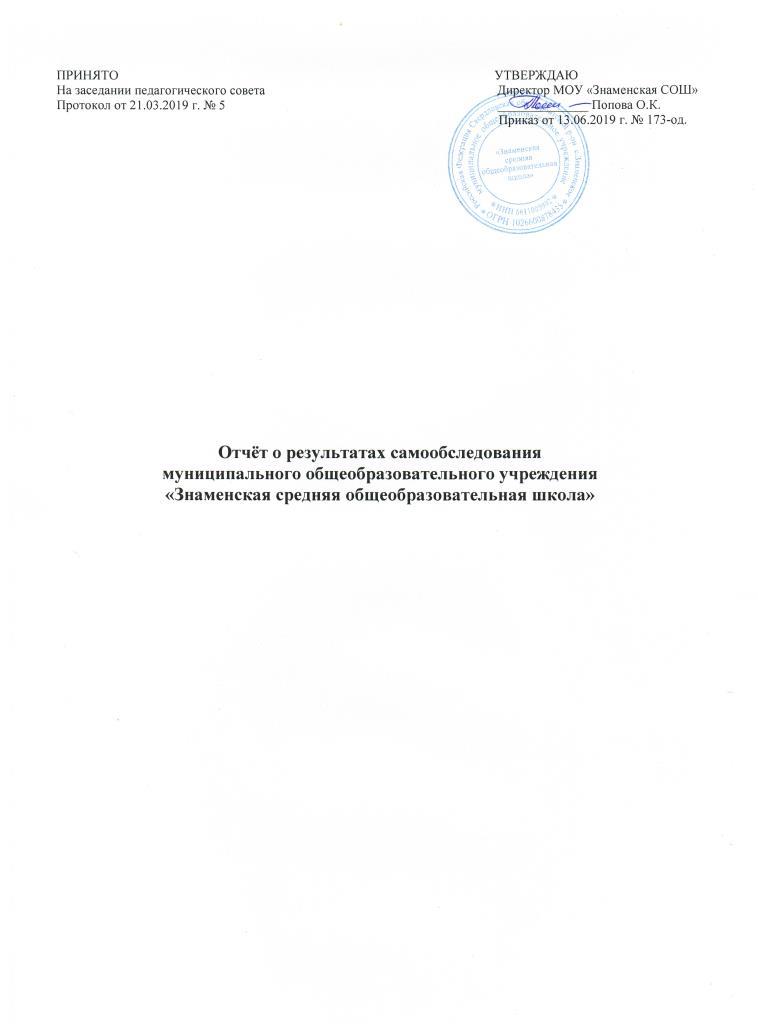 Содержание отчета1. Пояснительная записка ................................................................................................................32. Оценка образовательной деятельности.......................................................................................43. Оценка системы управления организации ...............................................................................54. Оценка содержания и качества подготовки обучающихся ....................................................75. Оценка организации учебного процесса ....................................................................................276. Оценка востребованности выпускников ...................................................................................307. Оценка качества кадрового обеспечения ..................................................................................308. Оценка учебно-методического обеспечения..............................................................................349. Оценка библиотечно-информационного обеспечения ...........................................................4110. Оценка материально-технической базы ................................................................................4211. Оценка функционирования внутренней системы оценки качества образования .......4612. Показатели деятельности организации ...................................................................................48Пояснительная записка           Отчет о результатах самообследования МОУ «Знаменская СОШ» по направлениям деятельности подготовлен по состоянию за 2018 календарный  год  в соответствии с требованиями: -  Федерального закона от 29 декабря 2012 г. № 273-ФЗ «Об образовании в Российской Федерации» (п. 3 ч. 2 ст. 29);- Постановления Правительства Российской Федерации от 5 августа 2013 г. № 662 «Об осуществлении мониторинга системы образования»;- Приказа Министерства образования и науки Российской Федерации от 14 июня 2013 г. № 462 «Об утверждении Порядка проведения самообследования образовательных организаций»;- Приказа Министерства образования и науки Российской Федерации от 10 декабря 2013 г. № 1324 «Об утверждении показателей деятельности образовательной организации, подлежащей самообследованию». Целью проведения самообследования является обеспечение доступности и открытости информации образовательной деятельности МОУ «Знаменская СОШ», а также подготовка отчета о результатах самообследования. Задача самообследования - провести анализ результатов реализации образовательных программ и основных направлений деятельности МОУ «Знаменская СОШ» и принять меры к устранению выявленных недостатков. Отчет о результатах самообследования содержит общую характеристику школы, аналитическую информацию о направлениях, специфике и результатах образовательной деятельности школы. Представленная информация основана на данных внутришкольного мониторинга учебно-воспитательного процесса, статистической отчетности, содержании внешних оценок представителей общественности, а также на основании официальных данных, отражающих: • результаты проведения государственной итоговой аттестации обучающихся; • итоги внешнего мониторинга; • результаты научно-методической работы; В процессе самообследования проводилась оценка: образовательной деятельности; системы управления организации; содержания и качества подготовки обучающихся; организации учебного процесса; востребованности выпускников; качества кадрового, учебно-методического, библиотечно-информационного обеспечения, материально-технической базы; функционирования внутренней системы оценки качества образования; анализ показателей деятельности организации. Анализ представленной информации сопровождается тематическими таблицами, схемами и диаграммами с комментариями. На основании анализа деятельности МОУ «Знаменская СОШ» представлены выводы, с определением актуальных проблем школы и путей их преодоления. Процедура самообследования проведена в 4 этапа: планирование и подготовка работ по самообследованию; организация и проведение самообследования; обобщение полученных результатов и на их основе формирование отчета; рассмотрение отчета органом управления организации.Материалы, собранные в отчёте, представлены в публичном доступе и размещены на официальном сайте МОУ «Знаменская СОШ» в сети Интернет в 2019 г.I.Оценка образовательной деятельностиОбщие сведения о Муниципальном  общеобразовательном учреждении                     «Знаменская средняя общеобразовательная школа»Полное наименование ОУ в соответствии с Уставом:623803 Свердловская область, Ирбитский район, с. Знаменское, ул. Свердлова,  6623803 Свердловская область, Ирбитский район, с. Знаменское, ул. Свердлова, 6623803 Свердловская область, Ирбитский район, с. Знаменское, ул. Советская, 1Наличие филиала ОУ: Полное наименование образовательного учреждения в соответствии с Уставом:филиал «Новгородовская начальная общеобразовательная школа» муниципального общеобразовательного учреждения «Знаменская средняя общеобразовательная школаПравоустанавливающие документы1.Лицензия на право ведения образовательной деятельности: серия  66 ЛО1№ 006218регистрационный № 19569, дата выдачи 12декабря  2017, срок действия   бессрочно2.Свидетельство о государственной аккредитации: серия 66АО1 №0001991, регистрационный № 9398дата выдачи: 26 декабря 2017 г., срок действия до 06 декабря 2024 г.3.Устав учреждения: дата регистрации в налоговом органе 17.11.2017 г.4.Свидетельство о внесении записи в Единый государственный реестр юридических лиц:Серия 66, № 002688454 дата регистрации 06.11.2002 г.5.Свидетельство о государственной регистрации права оперативного управления  муниципальным имуществом, серия - 66 АЕ  № 230747, от  28.04.2012   6.Свидетельства о государственной регистрации права постоянного (бессрочного) пользования земельным участком серия 66 АЕ № 230748  от 28.04.2012 г.  7.Санитарно-эпидемиологическое заключение № 66.01.37.000.М.000613.04.17 от 20.04.2017 г. № 2711914Учредители: Администрация Ирбитского МО, г Ирбит, Свердловской областиАдрес электронной почты:  znamenka_shkola@mail.ruАдрес сайта: www.znamenschool.uoirbitmo.ruТелефон:+7(34355) 33-6-97Руководители общеобразовательного учрежденияРуководитель филиалаРежим работыПятидневная рабочая неделя (с понедельника по пятницу включительно)                                                          с 7.30 до 18.00 выходные – суббота и воскресенье.Продолжительность учебного года:                                                                                                                           - для 1 класса  - 33 недели;                                                                                                                                           - для 2-8 класса - 34 недели;                                                                                                                                                             - для 10 класса -  35 учебных недель с учетом проведения учебных сборов;- для 9, 11 класса – 34  недели  без учета государственной (итоговой) аттестации. Продолжительность   урока в 1 классе в первом полугодии – 35 минут, во втором полугодии  - 45 мин.,  после 3-его урока  проводится динамическая пауза – продолжительностью  не менее 40 минут. Продолжительность  перемен  - 10 минут,  две перемены для обеда длятся 20 и 30 минут. Продолжительность   урока во 2-11 классах – 45 минут.Комплектование классовКомплектование классов филиалаЧисленность учащихся в классе соответствует «Гигиеническим требованиям к условиямобучения в общеобразовательных учреждениях. СанПиН 2.4.2.2821-10».Контингент образовательного учрежденияЗдание школы по проекту рассчитано на 320 учащихся. В школе на 01.09.2018 учебного года обучалось 186 обучающихся в 11 классах, что составляет 58,1% от проектной мощности.Реализуемые образовательные программы в соответствии с лицензией:Уровень образования: 1. Начальное общее образование.2. Основное общее образование.3. Среднее общее образование.Профессиональное обучение.Дополнительное образование для детей и взрослых. II. Оценка системы управления образовательной организацииУправление Школой осуществляется в соответствии с законодательством РФ на принципах единоначалия и самоуправления. Сложившаяся в Школе системауправления  динамична, гибка, позволяет эффективно решать задачи функционирования и развития учреждения.Управление образовательным учреждением осуществляется с учетом социально-экономических, материально-технических и внешних условий в рамках существующего законодательства РФ. Учреждение осуществляет обучение и воспитание в интересах личности, общества, государства, обеспечивает охрану здоровья и создание благоприятных условий для разностороннего развития личности, в том числе возможности удовлетворения потребности обучающегося в самообразовании и получении дополнительного образования.Административные обязанности распределены согласно Уставу, штатному расписанию, согласно квалификационным характеристикам.Общее управление школой осуществляет директор Попова Ольга Константиновна в соответствии с действующим законодательством, в силу своей компетентности.Основной функцией директора МОУ «Знаменская СОШ» является осуществление оперативного руководства деятельностью образовательной организации, управление жизнедеятельностью, координация действий всех участников образовательного процесса. Заместители директора осуществляют оперативное управление образовательным процессом: выполняют информационную, оценочно-аналитическую, планово-прогностическую, организационно-исполнительскую, мотивационную, контрольно-регулировочную функции.Образовательная организация  осуществляет свою деятельность по нескольким направлениям в соответствии, с которыми функционирует учреждение:- Учебно-воспитательная деятельность - возглавляет заместители  директора по УВР Попова Ольга Вячеславовна, Стихина Ирина Александровна.  Выполняют информационную, оценочно-аналитическую, планово-прогностическую, организационно-исполнительскую, мотивационную, контрольно-регулировочную функции.- Воспитательная деятельность - возглавляет заместитель директора по ВР Оленева Наталья Николаевна.- Административно-хозяйственная деятельность – заместитель Стихина Ольга Юрьевна.- Медицинская деятельность - фельдшер Сосновских Татьяна Леонидовна (по договору с Ирбитской ЦГБ)- Организация питания школьников - заведующая столовой Мурзина Светлана Наилевна.В школе создана профсоюзная организация, которую возглавляет педагог первой квалификационной категории Валева Марина Михайловна, учитель русского языка.Органы управления, действующие в школе:Общее собрание работников Учреждения;Совет школы;Педагогический совет.Работает общешкольный родительский комитет.  Основной формой, координации деятельности аппарата управления школы является, совещание при директоре.В школе созданы органы ученического самоуправления, ученическая организация. Органы ученического самоуправления действуют на основании утвержденных Положений. Все перечисленные структуры совместными усилиями решают основные задачи образовательного учреждения и соответствуют Уставу МОУ «Знаменская СОШ».Основные формы координации деятельности:- план работы МОУ «Знаменская СОШ»  на год;- годовой календарный график;- план внутришкольного контроля;- план реализации воспитательной работы школы;- планы работы методических объединений школы.Для сплочения административной команды и педагогического коллектива используются такие методы, как-сотрудничество и партнерство;-метод единых требований;-метод общественного характера управления;- метод индивидуального подхода и использование сильных сторон.Организация управления образовательного учреждения соответствует уставным требованиям.  Организационная структура управления соответствует функциональным задачам и Уставу школы и направлена на создание единого образовательного коллектива единомышленников, которых сближает общая цель, заложенная в Программе развития школы, а также задачи и проблемы совместной деятельности.III. Оценка содержания и качества подготовки обучающихсяНаша школа - общеобразовательное учреждение, реализующее различные образовательные программы. Согласно Уставу учреждение осуществляет образовательный процесс по следующим образовательным программам.Перечень образовательных программ:1. Основная образовательная программа основного общего образования2. Основная образовательная программа среднего общего образования3. Образовательная программа основного общего и среднего общего образования4. Адаптированная образовательная программа5. Дополнительное образование6. Программа профессиональной подготовки «Тракторист категории С».Каждый учитель имеет Рабочую программу по учебному предмету. Все программы образуют целостную систему, основанную на принципах непрерывности, преемственности, личностной ориентации участников образовательного процесса. Уровень образовательных программ отвечает государственным требованиям, предъявляемым к образовательным учреждениям, деятельность которых регламентируется Типовым положением об общеобразовательном учреждении. Выбор программ осуществляется исходя из основного концептуального подхода школы - обеспечения учеников знаниями, максимально соответствующими Федеральному компоненту государственного стандарта Выполнение учебных программ находится под постоянным контролем со стороны администрации школы и проводится по следующим направлениям: - последовательность прохождения учебного материала и соблюдения количества часов, определенных программой на каждую тему; - выполнение практической части программы: контрольных работ, лабораторных работ, практических работ, предусмотренных программой. В результате обобщения аналитического материала, анализа прохождения образовательных программ на основе записей в журналах выполнения практической части программы выявлено следующее: весь учебный материал, предусмотренный программами, изучен в необходимом объеме, причем соблюдается последовательность в изучения программного материала в том порядке, который дан в учебно-тематическом планировании.Для реализации учебных программ школа имеет все необходимые учебники из числа входящих в федеральный перечень учебников, рекомендуемых к использованию при реализации имеющих государственную аккредитацию образовательных программ начального общего, основного общего, среднего общего образования; учебные пособия, выпущенные организациями, входящими в перечень организаций, осуществляющих выпуск учебных пособий, которые допускаются к использованию при реализации имеющих государственную аккредитацию образовательных программ начального общего, основного общего, среднего общего образования.Социальный паспорт  МОУ «Знаменская СОШ» и филиала «Новгородовская НОШ»В ходе изучения социального состава семей было выявлено:  значительное количества детей и семей воспитываются в полных семьях. Большой процент детей из многодетных семей (48%), малообеспеченных семей (11%) и с каждым годом увеличивается количество детей с ОВЗ (11%).  Проводится работа по выявлению неблагополучных семей с целью принятия своевременных мер по защите прав детей и оказания им необходимой помощи, старается изменить микроклимат в семье, чтобы не потерять растущего в ней человека. Осуществляя работу по профилактике риска развития кризисных состояний у обучающихся,  педагогический коллектив сотрудничал с КДН, ПМПК.Основными направлениями деятельности школы является духовно-нравственное развитие, воспитание и социализация, профессиональная ориентация обучающихся, здоровьесберегающая деятельность и формирование экологической культуры.	В системе воспитательной работы лежит системообразующая деятельность, которая через различные формы и содержание позволяет удовлетворять педагогически и социально-значимые потребности детей. Работало ШМО классных руководителей, на заседаниях которого анализировалась деятельность, утверждались планы работы. С классными руководителями   была скоординирована работа с учащимися, стоящими на учете в группе «риска», по профилактике девиантного поведения учащихся, работе с родителями по данному вопросу, рассмотрены вопросы об организации питания и контроле за порядком в школьной столовой,  роли классного руководителя в системе воспитания школьников в условиях реализации ФГОС.  Был дан анализ  реализованной воспитательной программы «Пирамида» (2014 – 2018 гг). Комплекс мер по социализации и воспитанию подрастающего поколения  Ирбитского муниципального образования до 2025 года стал основой для разработки комплексной  программы  воспитания «Грани успеха» (2019 – 2023 гг).На педагогическом совете рассмотрены вопросы «Об организации внеурочной деятельности» и «Детские и молодежные организации как партнеры ученического самоуправления». Деятельность педагогического коллектива строится на основе урочной и внеурочной деятельности, организации дополнительного образования силами педагогического коллектива и при сотрудничестве с учреждениями дополнительного образования.Так внеурочной деятельностью охвачены все обучающиеся школы. Самыми значимыми общешкольными мероприятиями являются традиционные: праздник Первого звонка, туристический слет, День Учителя, Новогодний, праздники, посвященные 23 февраля и 8 марта, Вахта памяти, праздник Последнего Звонка. На базе школы работает отряд ЮИД «Светофор», принимающий участие  в муниципальных акциях и конкурсах творческих выступлений Юных инспекторов дорожного движения, регулярно проводящий  мероприятия по профилактике безопасности дорожного движения. Участие ребят в районном  конкурсе рисунков по правилам дорожного движения.Результатом деятельности педагогов являются победы в значимых мероприятиях по выявлению и развитию молодых талантов в интеллектуальном, творческом и спортивном направлениях. В районном творческом конкурсе «Символ года» в номинации «Поделка с использованием бросового и нетрадиционного материала» заняли 1 и 3 места,  «Поделка на плоскости» - 1, 2, 3 места, в районном литературном конкурсе «Сохраним природу – сохраним планету» - 1 и 2 места (в номинации «Край мой родной…» возрастная категория с 11 по 13 лет).В районном конкурсе «Юные знатоки Урала» - 2 место и в районном конкурсе агитационных плакатов «Эко-елка» - 1 место. В творческом конкурсе «Блокадной вечности страницы» - 1 и 3 места, в областном литературно-художественном конкурсе, посвященном 25- летию Дома - музея декабристов в городе Туринске 2 и 3 места. Учащиеся школы награждены дипломами за призовые места во Всероссийском творческом конкурсе,  «Твори! Участвуй! Побеждай!», в Международном интеллектуальном конкурсе «Лисёнок» и др.            В школе реализуется детское самоуправление - работает детское общественное объединение «Радуга», которое имеет Положение, Устав, Гимн, эмблема.  Работа ведется с соблюдением принципа преемственности. Начиная с начального звена, у каждого ребенка есть свое поручение, проводятся совместные КТД.Под руководством классных руководителей и старшей вожатой дети готовили и проводили общешкольные концерты и праздники.  Мероприятия получились насыщенные тематическим содержательным материалом, в том числе и материалом о работе школьного детского общественного объединения. Школьное детское объединение – активный участник районных мероприятий и социальных проектов. Ученики принимали активное участие в  Сборах детского актива РДО "Актив-Позитив", кустовых сборах актива "Мы - команда". Участие в данных акциях было результативным. Активисты школы становились их победителями и призерами.В школе реализуется Программа по сохранению и укреплению здоровья детей.Прошло много общешкольных мероприятий по здоровьесберегающему направлению. В   1-11 классах прошли классные часы «За здоровый образ жизни», конкурс стенных газет «Здоровое питание – залог долголетия»,  регулярные Дни здоровья, «Веселые старты». Осуществляется антинаркотическая деятельность. Учащимся созданы условия для занятий спортом. Проводился конкурс на лучшего спортсмена года, самый спортивный класс. Проведены личные первенства Знаменской школы по шахматам, шашкам, пионерболу, силовому многоборью,  школьный этап   Чемпионата Школьной баскетбольной лиги «КЭС-БАСКЕТ» и др. Результатами деятельности в данном направлении являются победы спортсменов школы: в личном первенстве  Ирбитского МО по легкоатлетическому кроссу– 1, 3 места,  1 и 3 места - Осенний легкоатлетический кросс «Кросс Наций- 2018».  Три места заняли в  Первенстве Ирбитского МО по волейболу среди учащихся  общеобразовательных школ и   Муниципальном  этапе  Чемпионата Школьной баскетбольной лиги «КЭС-БАСКЕТ» сезона 2018-2019 г. среди команд общеобразовательных учреждений Ирбитского МО. Два призовых места - районные соревнования по лыжам; три места - личное первенство Ирбитского МО по силовому многоборью среди учащихся общеобразовательных школ 2008-2011 г.р. в зачет Спартакиады школьников, лыжные гонки «Лыжня России-2019».                                    Большое внимание уделяется организации дополнительного образования. В 2017 – 18 учебном году работали кружки «Художественная обработка древесины» Ваганов И.А., «Моё здоровье» Елохина Л.М., Кадочникова М.Н., «Живая математика» Спицина Л.А., «Уральские были» Стихина Е.М., «С компьютером на ты» Юдин Ю.С., «Шаги в природу» Елохина Л.М., «Волшебное слово» Валёва М.М..  В 2018 – 2019 учебном году действуют «Затейники» Стихина Е.М., «Моё здоровье» Елохина Л.М., Кадочникова М.Н., «Умники и умницы» Елохина Л.М., «Экологический патруль» Демьянова Л.Р.,  Пресс-центр Валёва М.М..На базе школы реализуются  программы  учреждений дополнительного образования. В 2017-2018 учебном году в сотрудничестве с ЦВР организованы Пресс-центр (Валёва М.М) и Музееведение (Оленёва Н.Н), Кружки «Веселые краски» (Нагорных И.А), «Правоведение» (Мальгина А.А, секции  волейбол-Банникова Н.А., Баскетбол – Бобин И.А., лыжи - Антонов А.С., шахматы – Прядеин В.Д), организованным при сотрудничестве с ДЮСШ, а детские объединения   «Юный эколог» Стихина И.А. и «Экознайка» (Нагорных И.А.) организованы при сотрудничестве ДЭЦ. В 2018 – 2019 учебном году сократилось количество детских объединений – нет кружков ДЭЦ, сократилось количество кружков ЦВР.  Суммарный охват дополнительным образованием остался на прежнем уровне,  составляет 73%. К результатам реализации программ дополнительного образования следует отнести победу в  III Областном конкурсе малых форм театрального искусства «Мимикрия -2018» в номинации «Верю» школьного театрального коллектива «Затейники», победы на соревнованиях по волейболу, баскетболу, лыжным гонкам. Дополнительное образование детей филиала «Новгородовская НОШ» осуществляется в детских объединениях по интересам:«Юные экологи»  (14 чел.)«Юные цветоводы»   (8 чел.)В объединениях дополнительного образования   занято 22 учащихся (100%).В соответствии с Федеральным законом за № 120 от 24.06.99 года «Об основах системы профилактики безнадзорности и правонарушений несовершеннолетних» проводилась межведомственная комплексная профилактическая операция «Подросток».  За учащимися, состоящими на внутришкольном учете, КДН, ПДН и учащимися из неблагополучных семей  осуществлялся контроль со стороны администрации школы, Совета профилактики, классных руководителей.  Продолжается индивидуальная работа с семьями, находящимися в социально-опасном положении. Составлены индивидуальные программы реабилитации на каждую семью и проводится целенаправленная работа по созданию условий для улучшения обучения и здоровья учащихся. Проводилась работа по вовлечению детей группы риска в кружки и секции.   В работе с подростками использовались индивидуальные беседы, консультации с учащимися, посещение уроков, проводилась работа с семьей. С целью профилактики девиантного поведения проводились мероприятия по возрастным группам. Наиболее эффективными и заинтересованными методами воспитательного процесса является проводимые учениками акции, посвященные к определенным дням и праздникам. В данных акциях участвовали наибольшее количество детей – подростков.Проводились социально-педагогические мероприятия с родителями из семей «группы риска» - это разработка индивидуальной  профилактические программы реабилитации и адаптации несовершеннолетнего и семьи, находящихся в социально-опасном положении. Были проведены профилактические беседы с учащимися о «Права, обязанности и ответственность от рождения до достижения совершеннолетия». Проведены конкурсы рисунков, тестирование, организация льготного питания, летней занятости.  В течение года было осуществлено 9  рейдов администрацией и педагогами школы  в неблагополучные семьи, в семьи детей, стоящих на ВШУ, учете в ТКДН, ПДН.Во время учебного года активно взаимодействовали со школой такие внешкольные организации, как: ПДН, КДН и ЗП, ГИБДД,  СДК с . Знаменское, администрация поселения.В течение года осуществлялись встречи учащихся школы с инспектором ГИБДД по темам «Фликеры – светоотражающие элементы», «Важный атрибут пешехода – светооражающие элементы»,  «Правила движения соблюдай с рождения!», «Нарушения п.4.1.ПДД», «Правила пассажира», «Правила ДД для велосипедистов», «Советы Светофора», «Безопасный маршрут «Дом-школа-дом»», «Осторожно гололед!» и др.         Одним из определяющих факторов успешного функционирования являлось обеспечение безопасности жизнедеятельности учащихся. Создание безопасных условий труда и учебы, проблема охраны здоровья и жизни учащихся, профилактики травматизма находили место в повседневной деятельности образовательного учреждения. К началу учебного года был разработан план организационно-технических мероприятий по улучшению условий безопасности жизнедеятельности, издан приказ о назначении ответственных лиц за организацию безопасной работы.       Со всеми вновь поступившими на работу лицами, а также с учащимися в начале учебного года проводились вводные инструктажи. В школе действовала нормативная документация, осуществлялся систематический контроль деятельности работников и учащихся по соблюдению законодательных актов, выполнению санитарно-гигиенических правил, предупреждению травматизма и других несчастных случаев. Оказывалась методическая помощь классным руководителям, учителям, руководителям походов, экскурсий по вопросам безопасности, организованы их инструктажи. Подготовка учащихся осуществлялась учителями и классными руководителями в форме инструктажей перед началом всех видов деятельности: проведении экскурсий, спортивных, кружковых занятий.            В целом, можно сказать, что задачи, поставленные на 2017-2018 учебный год, выполнены: организация и проведение воспитательных мероприятий осуществлялись, исходя из интересов, интеллектуальных и физических возможностей учащихся, что обеспечивало реализацию личностно-ориентированного подхода при одновременном обеспечении массовости мероприятий. Все аспекты воспитательной работы позволяли учащимся ярко и неординарно проявлять свои творческие способности. Воспитательная работа школы основывалась на принципах сохранения и укрепления здоровья учащихся.	Оценка качества освоения программ, реализуемых в школе, и отдельных предметов осуществляется в соответствии с действующей системой и критериями оценки по результатам текущей успеваемости и мероприятий промежуточного и итогового контроля, которые проводятся в разных формах и видах. В 2017-2018 учебном году педагогами школы проводился мониторинг знаний и умений обучающихся с целью учета качественных образовательных изменений. Фиксация сведений мониторинга результативности обучения производится в соответствующей учебно-педагогической документации; индивидуальный учет результатов освоения учащимися образовательных программ, а также хранение информации об этих результатах осуществляется на бумажных и электронных носителях.Результаты успеваемости по школе за 2017-2018 учебный год           Анализируя успеваемость обучающихся за 2017-2018 учебный год в сравнении с предыдущим годом, можно сделать вывод о снижении процента качества знаний на (2%) и снижении успеваемости на (4%). Процент успеваемости обучающихся в 2017-2018 учебном году составляет 92,3%.            По качественной успеваемости в основной школе на 1 место вышел 10 - й класс(66,6%) с общей успеваемостью –100%, на 2 – м месте  2 класс (61,1%) с общей успеваемостью –100%. Также существует проблема низкого качества знаний в следующих классах: 6 (13%), 7 (21%), 9 (25%), 5 (26%). Это видно из диаграммы:Одной из основных задач, стоящих перед педагогическим коллективом школы является направление  работы  на обеспечение успешного усвоения базового программного уровня образования всеми обучающимися, с акцентом  на повышение  и стабильность качества знаний, достигнуть уровня 100% успеваемости, должную образовательную подготовку выпускников 9,11 классов к государственной (итоговой) аттестации. В течение учебного года осуществлялся мониторинг результатов обучения  по следующим  параметрам: по полугодиям,  по классам, по ступеням, по учителям – предметникам, определялись основные проблемы, пути их решения. По окончании учебного года   подведены итоги успеваемости и качества знаний по всем  классам, ступеням обучения, по школе. Успешно окончили учебный год 92% обучающиеся 1-11 классов.  10 обучающихся (5,3%) окончили учебный год на «отлично»,  52  обучающихся (27,9%) – на «4» и «5». Информация об отличниках 2017-2018 учебного годаВ итоге качество знаний составляет 36,2%.  По решению педагогического совета согласно заявления родителей оставлены на повторный курс обучения  9 обучающихся.В 2018-2019 учебном году усилия педагогического коллектива должны быть направлены на повышение эффективности работы со слабоуспевающими и неуспевающими обучающимися, использование традиционных и апробация новых форм работы с данной категорией обучающихся.Сравнительный анализ успеваемости и качества знаний за 3 годаСреднее значение успеваемости за три учебных года снизилось на 4% -  с 96% до 92%.Среднее значение качества знаний за три учебных года снизилось на 2% - с 38% до 36%.Сравнительный анализ успеваемости и качества знаний по классам Количество отличникови хорошистовНаблюдается отрицательная динамика показателей качества знаний в целом по школе, а также  отрицательная динамика показателей успеваемости.В 2018-2019 учебном году усилия педагогического коллектива направлены на повышение эффективности работы со слабоуспевающими и неуспевающими обучающимися, использование традиционных и апробация новых форм работы с данной категорией обучающихся.Итоги успеваемости за 2017-2018 учебный год филиала «Новгородовская НОШ»                         По итогам  2017 – 2018 учебного года успеваемость по школе составила 100%, качество знаний – 40 % (без учета 1-го класса).Выпускники I ступени успешно осваивают образовательные программы начального общего образования и  адаптируются в основном звене.            Работа с одаренными детьми и обучаемыми, позитивно мотивированными на учебу, традиционно ведется по всем предметам. Педагоги используют индивидуальные и групповые задания для обучения, ориентируют школьников на дополнительную литературу с указанием источника получения информации.На школьном уровне обучающиеся принимают активное участие во всех традиционных мероприятиях. Помимо школьного уровня наши учащиеся принимают участие и занимают призовые места в конкурсах и мероприятиях районного уровня.Итоги Всероссийской олимпиады школьников за 3 годаКоличество участников школьного этапа олимпиады 2018-19 учебного года        Самыми активными участниками школьного этапа олимпиады стали обучающиеся  7, 9-го классов и 11 класса, обучающиеся 6 и 10 класса были неактивны в олимпиадах: не все приняли участие в олимпиадах.       Самыми активными стали: Попов Роман (7 кл.), Ушакова Екатерина (9 кл), Майбурова Ирина (10 кл), Пятанов Вениамин (11 кл.), Сосновских Милана (11 кл.), Шухардин Егор (11 кл.). Массовость 7 - го класса отличается большим числом любознательных учеников. Для учащихся 9-го и 11-го класса олимпиада послужила своего рода репетицией перед аттестацией за курс основной и средней школы.         Школьный тур                                                      Муниципальный турВ этом году наблюдался значительный спад участников, так и победителей предметных олимпиад. По результатам проверки олимпиадных работ были определены 38 победителей и призеров. В муниципальный этап  были приглашены 14 учащихся, что составило 36,8 % от всего количества участников победителей школьного этапа, победителями стали 6 обучающихся, что составило 50%. Некоторые учащиеся стали победителями нескольких предметов. Хорошие знания и результаты показали учащиеся по биологии, физической культуре, русскому языку. Лучшие результаты показывают учащиеся по биологии, на протяжении двух лет, преподаватель Стихина И.А. В течение нескольких лет по физкультуре обучающиеся являются победителями, преподаватель Банникова Н.А.; по русскому языку - преподаватель Пятанова Т.Ф. Победители муниципального тура предметной олимпиады  2018-2019 уч. годаВыводы:-школьный и муниципальный этапы Олимпиады были организованы и проведены в соответствии с требованиями порядка проведения всероссийской олимпиады школьников; -наиболее массовыми по количеству участников стали олимпиады по математике, русскому языку, географии;-наиболее высокие результаты выполнения олимпиадных заданий учащиеся показывают при участии в Олимпиаде по биологии, физической культуре и русскому языку; -уменьшилось количество участников школьного и муниципального этапа; -необходима целенаправленная работа учителей по подготовке обучающихся к участию в олимпиаде.Результатами работы с одаренными и мотивированными учащимися стали победы наших школьников в конкурсах и олимпиадах различного уровня.Участие в творческих и спортивных конкурсахРезультаты участия в муниципальных мероприятиях филиала «Новгородовская НОШ»                        	В конце учебного года в 4 классе проведены мониторинговые работы. Оценка предметных результатов представляет собой оценку достижения обучающимся планируемых результатов по всем предметам. Объектом оценки предметных результатов является способность учащихся 4 класса решать учебно-познавательные и учебно-практические задачи. Оценка достижения предметных результатов ведётся как в ходе текущего, промежуточного оценивания, так и в ходе выполнения итоговых проверочных работ. Основным инструментом итоговой оценки являются итоговые работы – система заданий различного уровня сложности по всем предметам.Помимо предметных результатов целью  контроля являлось:  создание системы работы по формированию универсальных учебных действий (УУД) у учащихся на всех уроках; по  учёту индивидуальных достижений учащихся; достижение личностных, метапредметных результатов, освоения НОО учащимися класса.            Для определения уровня сформированности метапредметных (познавательных) умений для учащихся 4 класса проведена комплексная диагностическая работа. Диагностическая работа была направлена на проверку умений, являющихся составной частью грамотности чтения, и различных познавательных универсальных учебных действий. Результаты государственной итоговой аттестации выпускников 9, 11-х классов.Освоение образовательных программ основного общего и среднего общего образования в МОУ «Знаменская СОШ» завершается обязательной государственной итоговой аттестацией выпускников.Государственная итоговая аттестация осуществляется в соответствии с Порядком проведения государственной итоговой аттестации по образовательным программам среднего общего образования, утвержденным приказом Министерства образования и науки Российской Федерации от 26.12.2013 г. №1400, а также Порядком проведения государственной итоговой аттестации по образовательным программа основного общего образования, утвержденным приказом Министерства образования и науки Российской Федерации от 25.12.29013 года №1394.В  школе ведется целенаправленная, систематическая подготовка участников образовательной деятельности к ГИА. В соответствии с нормативно-правовыми документами по организации и проведению ГИА, разрабатывался план мероприятий по  подготовки учащихся  к ГИА, который выполнялся в течение учебного года. Итоговая аттестация выпускников осуществлялась в соответствии с расписанием  Рособрнадзора.     	Учащиеся, родители, педагогический коллектив были ознакомлены с нормативно-правовой базой, порядком проведения экзаменов в  форме  ОГЭ, ЕГЭ, ГВЭ на инструктивно-методических совещаниях, родительских собраниях, индивидуальных консультациях в соответствии с Порядком проведения государственной итоговой  аттестации, Положением о проведении основного государственного экзамена, единого государственного экзамена и государственного выпускного экзамена.Государственную итоговую аттестацию проходили 17 выпускников 9 класса и 8 выпускников 11 класса. Итоговая аттестация выпускников   прошла  без  нарушений. Сведения об итоговой аттестации за 3 учебных годаОдним из показателей состояния образованности обучающихся  является количество выпускников 9 класса, обучающихся на «4» и «5».  Количество выпускников 9 класса, обучающихся на «4» и «5»за четыре учебных годаОсновную школу в 2017-2018 учебном году окончили на “хорошо” и “отлично” 5 обучающихся, что составило 25 % от общего числа обучающихся, этот показатель снизился в сравнении с предыдущим годом.На протяжении последних лет выпускники 11-го класса успешно проходят государственную итоговую аттестацию по основным предметам и получают аттестат о основном среднем образовании. Количество выпускников 11 класса, обучающихся на «4» и «5» за три годаНа протяжении всего учебного года шла подготовка обучающихся выпускных классов к ГИА, вёлся систематический контроль посещения обучающимися уроков и дополнительных занятий. Для плодотворной подготовки к итоговой аттестации были организованы пробные репетиционные экзамены по предметам: русский язык, математика и по выбору. В рамках ВШК отслеживались результаты контрольных работ по этим предметам.Результаты итоговой аттестации учащихся 9-го классаРезультаты ОГЭ за три годаВ 2017-2018 учебном году в МОУ «Знаменская СОШ» количество учащихся 9-го класса 20 человек. Допущены к государственной итоговой аттестации за курс основного общего образования 17 обучающихся, три обучающихся 9 класса оставлены на повторное обучение.  Два выпускника (5,5%) сдавали экзамен по специальной (коррекционной) общеобразовательной программе для умственно отсталых детей по профилю «Сельскохозяйственный труд».Результаты итоговой аттестации учащихся 9-го класса за 2017 -2018 учебный годГосударственная итоговая аттестация  - это обязательные экзамены: математика, русский язык и два по выбору. Успешно сдали предмет русский язык – 100%, один обучающийся не сдал математику 6,6%. В качестве экзаменов по выбору выбрали предметы: информатика, география, обществознание, успешно сдали географию – 100 % обучающиеся. Один обучающийся не сдал два экзамена по выбору  6,6%.Лучшие результаты по экзаменамДанные таблицы показывают, что средний балл по всем экзаменам составил отметку «3», закончили на «4» и «5» - 5 обучающихся (25%).  Аттестат особого образца получила 1 выпускница: Майбурова Ирина Александровна.Полученные результаты государственной итоговой аттестации выпускников 9 класса свидетельствует об эффективной деятельности педагогического коллектива, включающей в себя проведение инструктивных совещаний, родительских собраний, консультаций, организацию дополнительных занятий. Анализируя данные основного общего образования видно, что не все выпускники 9-го класса своевременно его завершили, получили документы государственного образца. Успеваемость по школе по результатам ОГЭ составила 93,3%.Аттестат об основном общем образовании получили 14 человек, одна ученица  получили аттестат об основном общем образовании с отличием.Результаты итоговой аттестации учащихся 11-го класса	В 2017-2018 учебном году в 11-м классе обучалось 8 человек. По результатам промежуточной  аттестации все 8 (100%) обучающихся успешно допущены к Государственной итоговой аттестации, одна ученица проходила Государственную итоговую аттестацию в форме ГВЭ (государственный выпускной экзамен).Результаты ЕГЭ за три годаАнализ результатов ЕГЭ показывает, что по сравнению с итогами прошлого года в 2017 году по предметам:математика, обществознание - средний балл ЕГЭ имеет тенденцию на повышение. Показатели ЕГЭ  11-го класса в 2017-2018 учебном годуРезультаты экзамена по математике в сравнении с прошлым учебным годом свидетельствует о повышении среднего балла выпускников по математике (Б) с отметки «4» на отметку «5», с 36 баллов до 45 баллов. По русскому языку средний балл стабильный.  По обществознанию средний балл повысился с 45 до 53%. Анализ результатов экзаменов показал, что учащиеся усвоили программу на базовом уровне, качество знаний составило 87,5%, средний балл 22,3. Данные таблицы свидетельствуют о достаточном уровне подготовки учащихся по обязательным предметам и предметам по выбору. Результаты сдачи ГВЭ - 2018 (11 класс)Анализ результатов ЕГЭ показывает, что  выпускники 11 класса успешно прошли итоговую аттестацию в 2018 году и получили аттестат о среднем общем образовании.Обучающиеся продемонстрировали знания и умения, определённые образовательными стандартами. Подготовка к ЕГЭ была проведена на должном уровне. Обращений родителей в школу по вопросам нарушений в процедуре подготовки и проведения государственной итоговой аттестации выпускников не было.Результаты участия обучающихся во Всероссийской олимпиаде школьниковВсероссийские проверочные работы (ВПР) проводятся с учетом национально-культурной и языковой специфики многонационального российского общества в целях осуществления мониторинга результатов перехода на ФГОС и направлены на выявление уровня подготовки школьников. Назначение ВПР–оценить уровень общеобразовательной подготовки обучающихся 4 класса в соответствии с требованиями ФГОС. ВПР позволяют осуществить диагностику достижения предметных и метапредметных результатов, в т.ч. уровня сформированности универсальных учебных действий (УУД) и овладения межпредметными понятиями.Участниками Всероссийских проверочных работ (ВПР), которые прошли весной 2018 года, стали учащиеся 4, 5, 6,10,11 классов нашей школы. Ими было написаны проверочные работы по 10 предметам. Это самая массовая оценочная процедура в образовании на сегодняшний день. Всероссийские проверочные работыВсероссийские контрольные работы 4 класс 2017-2018 уч. год                                                                                                                                             МОУ «Знаменская СОШ»Таким образом, результаты всероссийских контрольных работ показывают, что почти все учащихся 4-го класса справились с работой на отметку «4», есть «5» по русскому языку и математике, количество обучающихся не справившихся с работой – один, по русскому языку.Всероссийские контрольные работы филиал Новгородовская НОШ                                                                                                                                              4 класс 2017-2018 уч. годТаким образом, результаты всероссийских контрольных работ показывают, что почти все учащиеся 4-го класса справились с работой на отметку «4», есть «5» по русскому языку и математике, количество обучающихся не справившихся с работой – один, по русскому языку.Всероссийские контрольные работы 5 класс 2017-2018 уч. год                                                                                                                                                   МОУ «Знаменская СОШ» Таким образом, результаты всероссийских контрольных работ показывают, что большинство учащихся 5-го класса справились с работой на отметку «3», есть «5» по всем предметам, количество обучающихся не справившихся с работой  от 2 до 4 человек по русскому и математике, поэтому, следует обратить особое внимание на учащихся, которых можно отнести к «группе риска».Всероссийские контрольные работы 6 класс 2017-2018 уч. год                                                                                                                                                 МОУ «Знаменская СОШ» Результаты всероссийских контрольных работ показывают, что большинство учащихся 5-го класса справились с работой на отметку «3», есть «5» по всем предметам, количество учащихся не справившихся с работой  от 2 до 4 человек по русскому и математике, поэтому, следует обратить особое внимание на учащихся, которых можно отнести к «группе риска».Всероссийские контрольные работы 11 класс 2017-2018 уч. год                                                                                                                                                 МОУ «Знаменская СОШ» Результаты всероссийских контрольных работ показывают, что учащихся 11-го класса на низком уровне справились с контрольными работами, в основном на отметку «3», количество обучающихся не справившихся с работой  от 1 до 3 человек по всем предметам, кроме биологии, поэтому, следует обратить особое внимание на задания, которые учащиеся выполняют в ВПР.Всероссийские контрольные работы 10 класс 2017-2018 уч. год                                                                                                                                                 МОУ «Знаменская СОШ» Все обучающиеся 10 класса справились с ВПР по географии. Выводы: - все обучающиеся 4-х классов (16 обучающихся) справились с Всероссийскими проверочными работами по математике и окружающему миру, с ВПР по русскому языку не справилосьдвое обучающихся;- обучающиеся 5-го класса (15 обучающихся) не все справились с ВПР:по русскому 2 обучающихся, а по математике 4 обучающихся;- обучающиеся 6-го класса (21 обучающийся) не все справились с ВПРне справились по русскому языку 6 обучающихся, по математике 11 обучающихся, по истории 2 обучающихся, по обществознанию и географии 1 обучающийся;- обучающиеся 11-го класса (8 обучающихся) не все справились с ВПР: по английскому языку и физике 1 обучающийся, по химии и истории 3 обучающихся;- обучающиеся 10-го класса справились с ВПР по географии;- средний балл за работу по предметам в большинстве соответствует среднему баллу по журналу.Ведётся большая работа по созданию безопасных условий сохранения жизни и здоровья учащихся и работников от возможных несчастных случаев, пожаров, аварий и других чрезвычайных ситуаций. Весь наш педагогический коллектив, каждый учитель на уроках и вне их является гарантом безопасности ребенка во время учебного процесса.Распределение обучающихся по группам здоровьяДанные по группам здоровья показывают, что основной группой здоровья обучающихся школы является вторая, средний уровень здоровья. Группы здоровья определяются по тем хроническим заболеваниям, которые диагностируются ребенку. К основным факторам, влияющим на заболеваемость, относятся: наследственность, климат, экологическая обстановка, социальные условия, степень двигательной активности (в том числе занятия спортом), режим дня.На уроках проводятся упражнения по снятию утомления, различные физкультминутки, элементы дыхательной гимнастики. В школе  обеспечен температурный режим в соответствии с СанПиНами, работает система холодного и горячего водоснабжения, обеспечивающей необходимый санитарный и питьевой режим.В школе целенаправленно исследуется мнение участников образовательного процесса по вопросам уровня и качества его организации (раз в полугодие) в том числе:адаптации школьников в первых, пятых, десятых классах, удовлетворенности родителей и учащихся качеством преподавания и уровнем воспитательной работы, а также по вопросам степени оснащения учебного процесса современным оборудованием. Выводы, сделанные в результате сбора мнений всех заинтересованных сторон, доводятся до сведения родителей на родительских собраниях.Результаты мониторинга воспитательной работы по школе показали, что родители удовлетворены образовательными услугами и воспитательным процессом. Общий индекс уровня работы школы равен 89,3%. Для определения степени удовлетворенности образовательными услугами с учащимися школы был использован метод анкетного опроса - приняли участие 107  школьников и  54 родителя. Более подробно с информацией о  результатах  участия МОУ "Знаменская СОШ" в независимой оценке качества образовательных услуг (НОК) в 2018 году можно познакомиться на сайте МОУ «Знаменская СОШ» (znamenschool.uoirbitmo.ru) в разделе "Независимая оценка качества условий оказания услуг" по ссылке https://bus.gov.ru/pub/info-card/74340?activeTab=3.Придание гласности результатам деятельности школы обеспечивается посредством: обратной связи на сайте образовательного учреждения, «Телефон доверия», «Горячая линия». В 2018 году сайт школы был модернизирован в соответствии с современными требованиями. На сайте размещаются «Сведения об образовательной организации», новости, документы, важная информация для всех участников образовательного процесса, фото и видео материалы о деятельности школы. Приложение позволяет всем участникам образовательного процесса получать своевременную, актуальную и достоверную информацию об оценках обучающихся, домашних заданиях, видах контроля на уроках, итогах промежуточной и итоговой аттестации. МОУ «Знаменская СОШ» проводит «Дни открытых дверей», как для родителей (законных представителей) обучающихся школы, так и для родителей будущих первоклассников, для жителей микрорайона с проведением открытых уроков, внеклассных мероприятий; Ежегодный Публичный доклад об итогах деятельности школы и перспективах ее развития размещает на сайте образовательного учреждения.IV. Оценка организации учебного процессаУчебный план разработан в соответствии с Сан.ПиН 2.4.2. 2821-10 и обеспечивает реализацию образовательной программы учреждения без ущерба для здоровья школьников. Продолжительность учебного года в соответствии с календарным графиком. Учебное расписание школы отражает режим работы всех классов в соответствии с максимально допустимой учебной нагрузкой. Здоровьесберегающие технологии являются составной частью всей образовательной системы школы.	Учебный план МОУ «Знаменская СОШ» фиксирует общий объем нагрузки, максимальный объём аудиторной нагрузки обучающихся, состав и структуру предметных областей, распределяет учебное время, отводимое на их освоение по классам и учебным предметам.Основными целями образовательной организации МОУ «Знаменская СОШ»  являются формирование общей культуры личности обучающихся, их адаптация к жизни в обществе, создание основы для осознанного выбора и последующего освоения профессиональных образовательных программ, воспитание гражданственности, трудолюбия, уважения к правам и свободам человека, любви к окружающей природе, Родине, семье, формирование здорового образа жизни.МОУ «Знаменская СОШ»  осуществляет обучение и воспитание в интересах личности, общества, государства, обеспечивает охрану здоровья и создание благоприятных условий для разностороннего развития личности, в том числе возможности удовлетворения потребности обучающегося в самообразовании и получении дополнительного образования.Образовательная организация несет ответственность за качество образования и его соответствие государственным образовательным стандартам, за адекватность применяемых форм, методов и средств организации образовательного процесса возрастным психофизиологическим особенностям, склонностям, способностям, интересам обучающихся, требованиям охраны их жизни и здоровья.Учебный план реализует основную образовательную программу начального общего образования, основного общего образования, среднего  общего образования, фиксирует максимальный объем учебной нагрузки обучающихся, состав учебных предметов, распределяет учебное время, отводимое на освоение содержания образования по учебным предметам. Срок усвоения образовательных программ: начального общего образования– 4 года; основного общего– 5 лет; среднего общего – 2 года.Максимальный объем учебной нагрузки учащихся соответствует образовательным и санитарно-эпидемиологическим требованиям к условиям и организации обучения  при    5-ти дневной учебной неделе для всех обучающихся 1-11 классов.В формировании учебного плана на 2018-2019 учебный год есть своя специфика:- в 1–4-х  классах учебный план определяет содержание и организацию образовательного процесса согласно требованиям федерального государственного  образовательного стандарта  начального общего образования (ФГОС НОО);- в 5-8 классах учебный план определяет содержание и организацию образовательного процесса согласно требованиям федерального государственного  образовательного стандарта  основного общего образования  (ФГОС ООО); - в 9-11 классах учебный план определяет содержание и организацию образовательного процесса согласно требованиям федерального компонента государственных образовательных стандартов основного общего образования (ФК ГОС).	Формы аттестацииОсвоение образовательных программ, в том числе отдельной части или всего объема, сопровождается текущим контролем успеваемости и промежуточной аттестацией обучающихся.Формы проведения текущего контроля успеваемости:- письменная проверка – письменный ответ учащегося на один или систему вопросов (заданий). К письменным ответам относятся: домашние, проверочные, лабораторные, практические, проектные, контрольные, творческие работы; письменные отчёты о наблюдениях; письменные ответы на вопросы теста; сочинения, изложения, диктанты, рефераты и другое;- устная проверка – устный ответ учащегося на один или систему вопросов, пересказ, чтение, исполнение вокальных произведений и другие контрольные работы, выполняемые устно; - практические работы – проведение наблюдений; постановка лабораторных опытов (экспериментов); изготовление изделий, макетов, моделей и т.д.; выполнение контрольных упражнений, нормативов.Формы проведения промежуточной аттестации обучающихся:Промежуточная аттестация – оценка качества усвоения обучающимися всего объёма содержания учебного предмета за учебный год.Промежуточная аттестация обязательна для всех обучающихся 2-11 классов.Промежуточная аттестация представляет собой оценку образовательных результатов по учебным предметам за год и проводится на основе результатов четвертных (полугодовых) отметок, и определяется как среднее арифметическое четвертных (полугодовых) отметок за соответствующий период и выставляется в журнал целым числом в соответствии с правилами математического округления.Особенности промежуточной аттестации обучающихся:Промежуточная аттестация обучающихся 1-го класса проводится на основе комплексной работы и фиксируется в виде качественной оценки успешности освоения обучающимися образовательных программ.Фиксация результатов промежуточной аттестации осуществляется по четырехбальной системе; для учебных предметов «Основы духовно-нравственной культуры народов России», «Основы религиозных культур и светской этики и предметов учебного плана, по которым решением педсовета не предполагается балльное оценивание, – «зачтено» / «не зачтено».По предмету «Основы безопасности жизнедеятельности» промежуточная аттестация в 10-м классе проводится с учетом отметки за учебные сборы и определяется как среднее арифметическое годовой отметки и отметки за учебные сборы, которая выставляется в классный журнал после годовой отметки с пометкой «Учебные сборы». Промежуточная аттестация обучающихся 11 класса проводится также в форме итогового сочинения (изложения) как условие допуска к государственной итоговой аттестации.Календарный учебный графикНачало учебного года - 1 сентября 2018 годаОкончание учебного года – 31 мая 2019 года (1-9, 11 классы)Окончание учебного года (10 класс) – 07 июня 2019 года Продолжительность учебного года: Длительность учебного года составляет для первого класса – 33 учебные недели, для 2-9, 11 классов - 34 недели, для 10 классов –  35 учебных недель.Сроки и продолжительность каникул:Дополнительные зимние каникулы для 1 класса: с 11.02.2019г. по 17.02.2019 г. (7 календарных дней)Расписание уроков на 2018–2019  учебный год составлено в соответствии с учебным планом МОУ «Знаменская СОШ», с требованиями СанПина к составлению расписания, с учетом баллов ежедневной и недельной нагрузки обучающихся, исходя из имеющихся базовых возможностей школы.Расписание уроков в школе преследует цель оптимизации условий обучения обучающихся и создания комфортных условий для всех участников образовательного процесса.Расписание уроков составлено с учетом дневной и недельной умственной работоспособности обучающихся и шкалы трудности учебных предметов.При составлении  расписания учебных занятий также учитывались:–чередование учебных предметов в течение учебного дня и недели по степени сложности;–чередование основных предметов с уроками физической культуры, технологии, искусства, ОБЖ.	В 1-11 классах - пятидневная учебная неделя. При составлении расписания выполнены гигиенические требования к максимальному общему объему недельной образовательной нагрузке обучающихся 1-11-х классов при 5-тидневной неделе и не превышает:для обучающихся 1-х классов — 4 уроков и один раз в неделю 5 уроков за счет урока физическойкультуры;для обучающихся 2-4 классов — не более 5 уроков;для обучающихся 5-7 классов — не более 6уроков;для обучающихся 8-11 классов — не более 7уроков.Продолжительность перемен между уроками составляет не менее 10 минут. В соответствии с п.10.12 СанПиН 2.4.2.2821-10 после 2-го и 3-го урока предусмотрены 2 перемены по 20 и 30 минут.        Максимально допустимая учебная нагрузка в 1 классе 21 час в неделю. Объем максимальной допустимой нагрузки в течение дня  для обучающихся 1 класса не превышает 4 уроков и 1 день в неделю – во вторник – составляет 5 уроков за счет последнего урока физической культуры. В 1-м классе используется «ступенчатый» режим обучения (в сентябре- октябре по 3 урока в день по 35 минут каждый, в ноябре-декабре – по 4 урока по 35 минут каждый, январь-май по 40 минут каждый, 1 раз в неделю 5 уроков). В середине дня организуется динамическая пауза, не превышающая 40 минут.	Максимально допустимая учебная нагрузка в 2-4 классах 23 часа в неделю; 3 дня в неделю: во вторник, среду и четверг - по 5 уроков.С учетом неодинаковой умственной работоспособности обучающихся в разные дни учебной недели расписание составлено так, что в начальных классах максимальная умственная нагрузка приходится на 2, 3 – й уроки; в течение недели уровень умственной нагрузки снижен в понедельник и пятницу. При составлении расписания для учащихся 5-11 классов также была использована шкала трудности учебных предметов и рекомендации СанПин. В  5, 6, 8, 9, 11 классах максимальная недельная нагрузка приходится на среду; в 7 и 10 классе – на четверг. Последними уроками во всех классах поставлены предметы, имеющие небольшое количество баллов по рангу трудности.          В расписании уроков учитывается чередование различных по сложности предметов в течение дня и недели: для обучающихся начальных классов основные предметы (математика, русский и иностранный язык, окружающий мир) чередуются  с уроками музыки, изобразительного искусства, физической культуры; для обучающихся основного и среднего школы предметы естественно-математического цикла чередуются с гуманитарными предметами.Расписание в 2018-2019 учебном году отвечает требованиям, предъявленным к нему СанПиН, и создает удовлетворительные условия для комфортной работы учащихся и учителей. 	В 2018-2019 учебном году на 1 января в школе обучается20обучающихся по адаптированной программе.Цель организации работы с обучающимисяпо адаптированной программе: формирование эффективной системы поддержкидетей с ОВЗ, включающей в себя профилактические мероприятия, так и создание оптимальной среды жизнедеятельности в ОУ,позволяющей реализовать, творческий потенциал ребёнка. Все 20 обучающихся обучаются в общеобразовательных классах и занятыво внеурочное время.С обучающимися проводятся беседы, коррекционные занятия сучителями-предметниками;проверка техники чтения, скорости письма, вычислительных навыков; контрольпосещаемости; диагностические обследования учащихся; обследование жилищно-бытовых условий в семье; тематические родительскиесобрания; индивидуальные беседы классных руководителей с родителями обучающихся. На каждого ребенка заведена индивидуальная карта ученика с целью отслеживания сформированности общеучебных умений и навыков.Форма получения образования очная. V. Оценка востребованности выпускниковВ 2017-2018 учебном году в системе профориентационной работы и социальной адаптации к рынку труда школой были проведены следующие мероприятия: - тестирования учащихся 9 и 11 классов по самоопределению, - игра «жизнедеятельности»: «День самоуправления в школе», - тематические классные часы профориентационной направленности в 5 – 11 классах, - посещение учащимися 9 – 11 классов профессиональных учреждений в Дни открытых дверей. Обновление информационного стенда по профориентациис целью информирования учащихся и их семей об образовательных возможностях территориально доступной им образовательной среды среднего и высшего профессионального образования, информирование учащихся и их родителей, педагогов школы о проблемах занятости на местном и региональном рынке труда.Для учащихся 9 класса проводитсяэлективный курс: «Твоя профессиональная карьера». Обучающиеся 11 класса получаю профессию «Тракторист-машинист», обучаясь по программе 10-11 класс – «Сельскохозяйственная техника и оборудование».К концу 9-го и 11-го класса у большинства обучающихся окончательно формируется образбудущего, осуществляется профессиональное и личностное самоопределение, выбордальнейшего пути и образа жизни.Социализация выпускников (поступления в СПО и ВУЗы) в соответствии с личными запросами     По итогам 2017-2018  учебного года продолжили образование 93 % учащихся от общего количества выпускников, все выпускники 11 класса продолжили обучение, а в  ВУЗы поступили 75% выпускников 11 класса.VI. Оценка качества кадрового обеспеченияЭффективность и качество образовательного процесса во многом определяются педагогическим коллективом, уровнем квалификации сотрудников. Здесь важное место занимает способность к непрерывному профессиональному совершенствованию, умение воспринимать новые педагогические идеи и претворять их в повседневной практике. Педагогический и административный состав МОУ «Знаменская СОШ»» имеет достаточный образовательный уровень, педагогический опыт, квалификацию для реализации заявленных общеобразовательных программ, обеспечения  качества  образования  обучающихся  в  соответствии  с  государственными образовательными стандартами.Образовательная организация укомплектована педагогическими кадрами на 100 %, что позволяет организовать образовательный процесс по всем предметам федерального, регионального (национально-регионального) компонента и компонента образовательного учреждения.В настоящее время в ОУ работает 26 педагогов, из них штатных работников – 20 (77%). Школа представляет собой творческий коллектив, в котором работают опытные учителя, обладающие высоким профессионализмом. Педагоги имеют достаточный образовательный уровень.Уровень образования педагогических работниковУровень образования педагогических работников за три года (%)Доля педагогических работников, имеющих базовое образование, соответствующее преподаваемой дисциплине - 73%. Педагоги регулярно проходят курсы повышения квалификации по преподаваемым дисциплинам. Учитель биологии прошла переподготовку по программе «Педагогическое образование по профилю «Биология» в НТГСПИ. Старшая вожатая заочно получает педагогическое образование в Ирбитском гуманитарном колледже.Аттестация педагогических кадров играет важную роль в управлении образовательным процессом, так как является комплексной оценкой уровня квалификации, педагогического профессионализма и продуктивности деятельности педагогических работников школы. Аттестация педагогических работников осуществляется в соответствии с утверждённым графиком. Вопрос аттестации сотрудников стоит на контроле у администрации.Количество педагогов по уровню квалификационной категорииКоличество педагогов по уровню квалификационной категории за три года (%)В 2018 году в соответствии с графиком аттестованы  13 педагогов. Три педагога впервые аттестованы на соответствие занимаемой должности и три педагога на 1 квалификационную категорию. Таким образом, имеют квалификационные категории 65 % педагогических работников, аттестованы 81% реализующих программы общего образования. Не аттестованы 5 педагогов (имеют стаж работы в ОО или должности менее двух лет). Коллектив состоит в основном из опытных педагогов, что является хорошей основой для передачи молодым учителям коллективных традиций.Распределение педагогов по стажу работыХарактеристика педагогического состава по возрастуАттестация педагогических работников осуществляется в соответствии с утверждённым графиком. В 2017- 2018 учебном году в соответствии с графиком аттестованы 5 педагогов. Важным показателем результативности деятельности школы является обеспечение качества образовательных услуг. В этом большое значение имеет повышение квалификации педагогов. Повышение квалификации и обучение педагогических и руководящих кадров проводится в соответствии с разработанным в школе перспективным планом повышения квалификации учителей.Сведения о повышении квалификации (курсовая подготовка)Педагоги повышают свою квалификацию через следующие формы: курсовая подготовка по образовательным программам ГБОУ ДПО СО «Институт развития образования» г.Екатеринбург, ФГБОУ ВПО «Нижнетагильская государственная социально-педагогическая академия» и др;посещение различных семинаров;работа педагогов в составе муниципальных методических объединений и взаимообмен опытом;работа педагогов в составе школьных методических объединений;организация районных семинаров на базе образовательного учреждения.Не прошли повышение квалификации педагогические работники имеющие стаж менее года.Данные  о педагогических и руководящих работников, прошедших в течение 2018 года повышение квалификации или профессиональную переподготовкуРезультаты педагогов отмечены наградами: 4 педагога награждены Почетными грамотами Министерства образования и науки РФ, 5 учителей награждены Почетными грамотами Министерства общего и профессионального образования Свердловской области, 16 педагогов награждены Почётными грамотами и Благодарственными письмами Управления образования и Главы администрации Ирбитского МО.Оценка уровня заработной платы педагогических работниковУровень заработной платы педагогических работников нашего ОУ соответствует средней заработной плате по Свердловской области на 2018 год, размер которой является индикативным (целевым) показателем для установления размера средней заработной платы отдельных категорий педагогических работников (согласно Постановлению Правительства Свердловской области от 06.08.2014г. №674-ПП).Анализ кадрового состава педагогов показывает положительную динамику роста уровня профессиональной компетентности. За последние три года произошли качественные изменения педагогического коллектива. Повысилось число педагогов, имеющих квалификационную категорию. Педагогический коллектив учреждения хорошо сбалансирован в возрастном и профессиональном аспектах. Имеется достаточный потенциал для его дальнейшего развития и хорошие ресурсные возможности для трансляции накопленного опыта.Выводы:1.Образовательные учреждение укомплектовано педагогическими кадрами.2.Укомплектованность штатов, уровень квалификации педагогических работников школы позволяет обеспечить в полном объеме реализацию государственного образовательного стандарта.Проблемы:- 26% педагогов не имеют педагогическоеобразование, соответствующее преподаваемой дисциплине.Пути решения:- переподготовка педагогических работников, не имеющих педагогического образования в соответствии с преподаваемым предметом и занимаемой должностью.VII. Оценка учебно-методического обеспеченияСистема методической работы организацииГлавной целью методической работы является совершенствование профессиональных знаний и умений педагогов, развитие их творческого потенциала и, в конечном счете, — повышение эффективности и качества педагогического процесса.Методическая деятельность школы является системой мер, основанной на современных достижениях науки и практики, направленная на развитие творческого потенциала учащихся и педагогов.Высшей формой коллективной методической работы школы является педагогический совет.1.Методическая служба состоит из: • методического совета, • школьных методических объединений (ШМО), • временных творческих объединений педагогов.2. Директор образовательного учреждения координирует работу методической службы. 3. Заместитель директора по учебно-воспитательной работе: • является председателем методического совета, • руководит его работой.4. Методический совет осуществляет свою деятельность на основании Положения о методическом совете в образовательном учреждении, утвержденного приказом директора. 5. Творческие группы преподавателей временного или постоянного состава в составе ШМО: • действуют на основании Положения о методическом объединении; • состав творческих групп и планы их работы рассматриваются на методическом совете образовательного учреждения, • кандидатуры руководителей рассматриваются на заседании творческих групп и утверждаются приказом директора вместе с планами работы групп. В 2018 году педагогический коллектив школы третий год работал по теме: «Интеграция различных сфер деятельности обучающихся как ресурс повышения качества образования и социализации личности».Тема школы на 2018 - 2019 учебный год«Совершенствование качества образования путём обновления содержания и педагогических технологий в рамках реализации ФГОС»Цель:Создание комфортной образовательной среды, способствующей повышению эффективности образовательного процесса, через применение современных подходов к организации образовательной деятельности, развитию потенциала ребёнка, становлению его духовных потребностей, формированию стремления к саморазвитию и самосовершенствованию.Задачи:Создание условий для обеспечения качественного образования путём обновления содержания и педагогических технологий в рамках реализации ФГОС;Получение обучающимися качественного образования согласно личностным потребностям и индивидуальным возможностям каждого ребенка.Формирование базовых компетентностей, развитие познавательной и творческой активности обучающихся в условиях реализации ФГОС через урочную и внеурочную деятельность.Осуществление преемственности начального, основного и среднего общего образования.Совершенствование системы качественной подготовки обучающихся к ГИА, помощь в самоопределении старшеклассников.Совершенствование системы мониторинга, использование диагностического инструментария для повышения качества образования.Разработка и реализация индивидуальных образовательных траекторий с мотивированными обучающимися.Создание оптимальных условий для творческого роста учителей и достижения их профессиональной успешности. Обеспечение условий для личностного развития каждого учителя. Поддержка благоприятного микроклимата в школе.Укрепление и расширение связей с общественностью, научными организациями, родителями, способствующих развитию школы как открытой образовательной системы.Поставленные перед коллективом задачи решались через совершенствование методики проведения уроков, индивидуальную и групповую работы со слабоуспевающими учащимися и учащимися, мотивированными на учебу, коррекцию знаний учащихся на основе диагностической деятельности учителя, развитие способностей и природных задатков учащихся, повышение мотивации к обучению у учащихся, а также ознакомление учителей с новой методической литературой.Основные направления работы:Работа педагогического совета.Деятельность методического совета.Работа школьных методических объединений.Повышение квалификации учителей, их самообразование.Организация  и проведение семинаров, конференций, педагогических чтений.Обобщение передового педагогического опыта.Работа педагогического советаВысшей формой коллективной методической работы всегда был и остается педагогический совет. В этом уч. году было проведено 3 заседания тематического педагогического совета. Повестка  включала в себя вопросы методического характера.Стратегия развития МОУ «Знаменская СОШ», осуществляющей обучение детей с ОВЗ,  в современной системе образования".Речевая деятельность педагогов и обучающихся на уроках разной предметной направленности: единый речевой режим в образовательной организации (в форме деловой игры).Современные педагогические технологии в реализации системно-деятельностного подхода: богатство и разнообразие, целесообразность и эффективность.На педагогических советах был представлен опыт работы Нагорных И.А., Валевой М.М., Пятановой Т.Ф. и Оленёвой Н.Н.. Деятельность методического советаВ школе создан методический совет, план-график работы которого подчинен задачам методической работы и находится в соответствии с методической темой школы. В него вошли заместители директора по УВР, ВР, руководители школьных методических объединений.Содержание деятельности совета предусматривает совершенствование образовательной деятельности и состоит в следующем:-изучение нормативной и методической документации по вопросам образования; -рассмотрение и оценка учебных программ по изучаемым предметам и согласование их с программами смежных дисциплин для более полного обеспечения усвоения учащимися требований государственных образовательных стандартов;-анализ и первичная экспертиза программ учебных предметов, курсов по выбору, их рекомендация на утверждение в установленном порядке в вышестоящих инстанциях;-утверждение КИМов для проведения промежуточной аттестации и текущего оценивания обучающихся школы;-выработка единых требований к оценке результатов освоения обучающимися образовательных программ ОУ;-обсуждение методики проведения отдельных видов учебных занятий и содержания дидактических материалов к ним;-обсуждение учебно-методических пособий и дидактических материалов по предметам, создаваемых педагогическим коллективом;-рассмотрение вопросов организации, руководства и контроля проектно-исследовательской работой учащихся;-организация и проведение педагогических экспериментов по поиску и внедрению новых технологий обучения;-обобщение и распространение передового педагогического опыта;-оценка и экспертиза результатов деятельности членов педагогического коллектива, рекомендации по аттестации учителей, представлению к званиям, наградам и другим поощрениям;-подготовка и обсуждение выступлений по вопросам методики преподавания учебных предметов, повышения квалификации и квалификационной категории педагогов;-анализ и рекомендации к печати и внедрению методических пособий, программ и других наработок методической деятельности образовательного учреждения.Методический совет создается, реорганизуется и ликвидируется приказом директора школы.В течение года методическим советом было проведено четыре заседания, на которых обсуждались следующие вопросы: организация учебно-методической деятельности школы, обсуждение рабочих программ, графиков, планов, единый орфографический режим, порядок ведения и оформления рабочих тетрадей вопросы повышения квалификации педагогов, обобщения передового педагогического опыта, организация работы ШМО, работа с детьми высокой учебной мотивации, организация и итоги аттестации обучающихся.На уровне школы методическим советом проведено 3 методических семинара:1.«Конструирование урока в контексте системно-деятельностного подхода».2.«Формирование универсальных учебных действий через реализацию системно-деятельностного подхода во внеурочной деятельности».3.Организация и проведение итоговой аттестации выпускников в форме ОГЭ, ЕГЭ, утверждение плана-графика подготовки школы к  ГИА.Работа школьных методических объединенийНа базе нашей школы  работают три методических объединения учителей-предметников: МО начальных классов (руководитель Кадочникова М.Н.), МО естественно-научного цикла (руководитель Спицина Л.А.) и гуманитарного (руководитель Валёва М.М.)Главной задачей методических объединений являлось оказание помощи учителям в совершенствовании их педагогического мастерства. Каждое методическое объединение имело свой план работы, в соответствии с темой и целью методической работы школы. На заседаниях школьных методических объединений обсуждались основные вопросы, связанные с изучением и применением новых технологий, обсуждали тексты и задания контрольных работ, экзаменационные и другие учебно-методические материалы. Проводился анализ контрольных работ, намечались ориентиры по устранению выявленных пробелов в знаниях обучающихся. В рамках работы методических объединений проводились открытые уроки, внеклассные мероприятия по предметам. Запланированные заседания проводились своевременно. Заседания с четкой постановкой цели, грамотной организацией, активным обсуждением проблем, текущих вопросов, принятием решения проводились на МО начальных классов (руководитель Кадочникова М.Н.), МО естественно-научного цикла (руководитель Спицина Л.А.)и гуманитарного (руководитель Валёва М.М.)Под руководством руководителей методических объединений и учителей школы проведены 4 предметные недели по базовым дисциплинам согласно утвержденному графику. Проведение предметных недель сопровождалось наглядной информацией, располагающейся в школьной рекреации и учебных кабинетах - плакаты, рисунки детей, высказывания знаменитых людей, кроссворды, викторины и т.д. Особо хочется отметить предметную неделю «Лира» учителей гуманитарного цикла и неделю математики, которые прошли на высоком уровне. Школа использует инновационные образовательные технологии и методики преподавания различных учебных дисциплин, позволяющих значительно повысить эффективность обучения, инициативность и успешность всех участников образовательного процесса.В школе представлен широкий спектр образовательных педагогических технологий, которые применяются в учебном процессе.Использование технологий по ступеням образования:Обобщение педагогического опытаОдной из форм повышения методического мастерства педагогов является их участие в конференциях, в педагогических чтениях, в конкурсах.  На базе нашей школы 25 января 2018 г. прошёл районный семинар учителей истории по теме «Проектирование и реализация урока истории в соответствии с требованиями системно-деятельностного подхода». Педагогам школы были представлены два открытых урока истории: урок в 6 классе «Правление князя Владимира» Оленева Н.Н, урок в 7 классе «Территория, население и хозяйство России в начале16 века» Мальгина А.А.. Также в рамках работы семинара Оленёвой Н.Н. и учащимися 6 класса проведена экскурсия в историко-краеведческий музей «Память» МОУ «Знаменская СОШ». В теоретической части выступила  Оленёва Н.Н. на тему «Анализ результатов муниципального этапа олимпиады по праву». Все мероприятия получили высокую оценку.В течение года учителя участвовали в работе РМО:  4 учителя (20%) успешно выступали перед коллегами по проблемам обучения и воспитания (Оленёва Н.Н., Кадочникова М.Н, Бобина Е.С., Банникова Н.А., Устинова С.С.). 5 (15%) педагогов школы участвовали в разработке олимпиадных заданий школьного этапа Всероссийской олимпиады школьников: Пятанова Т.Ф., Бобина Е.С., Ваганов И.А., Банникова Н.А., Стихина И.А. Три (15%) педагогов приняли участие в проведении муниципального этапа Всероссийской олимпиады школьников (члены жюри):   Банникова Н.А. (физическая культура), Оленёва Н.Н. (история, право), Ваганов И.А. (технология).Педагоги участвуют в работе районных экспертных комиссий: 3 педагога - члены предметных подкомиссий МЭК по русскому языку (Валёва М.М., Пятанова Т.Ф.) и  географии (Попова О.В.).26.03.18 на IХ районной научно-практической конференции педагогов «Традиции и новации» в Харловской СОШ опытом работы по теме «Практики применения инновационных технологий воспитания духовно-нравственных и гражданско-патриотических качеств  обучающихся» поделилась Нагорных И.А. Анализ приведенных данных показывает, что в семинарах, конференциях  приняли участие всего 8 (40%) педагогов. В школе сложилась определенная система работы по формированию, развитию, совершенствованию профессиональных качеств учителей. В плане школы работе с кадрами отводится значительная часть: педагогические советы, производственные собрания, педагогические семинары, совещания при директоре и зам. директора.В 2018 году педагоги школы принимали участие в конференциях, конкурсах различного уровня по направлению своей деятельности, участвовали с обучающимися в Интернет - олимпиадах и дистанционных конкурсах; обобщали свой педагогический опыт, публикуя методические разработки на Интернет-сайтах и форумах педагогических сообществ.Информация о педагогических работниках, подготовивших победителей и призёров всероссийского уровня, региональных, муниципальных олимпиад (конкурсов, соревнований) в 2018 годуИнформация о педагогических работниках филиала «Новгородовская НОШ»                        МОУ «Знаменская СОШ», подготовивших победителей и призёров всероссийского уровня, региональных, муниципальных олимпиад (конкурсов, соревнований) в 2018 годуВ 2018 году не наблюдается динамики по обобщению и распространению  педагогического опыта.   Анализ методической работы показал, что методическая тема школы соответствует основным задачам, стоящим перед образовательным учреждением. Тематика заседаний методического совета, школьных МО и педагогических советов отражает основные проблемные вопросы, которые стремится решать педагогический коллектив школы. В основном поставленные задачи методической работы на учебный год выполнены. В школе постоянно осуществляется мониторинг результативности профессиональной деятельности учителей. Каждый учитель ведет документацию, которую заполняет по итогам четверти и года. Подведение итогов работы помогает учителю не только анализировать, но и корректировать свою педагогическую деятельность. Кроме того, при прохождении аттестации можно проследить рост профессионализма педагога, объективно оценить результаты работы за несколько лет.     К нерешенным проблемам можно отнести следующие:- отсутствие качественных изменений в содержании работы МО, преобладание традиционных форм работы;- недостаточно результативное участие педагогов школы в профессиональных конкурсах;- слабой остаётся подготовка к районным предметным олимпиадам и конкурсам проектной направленности.VIII. Оценка библиотечно-информационного обеспеченияОдним из основных подразделений школы, обеспечивающим образовательный процесс учебно-методическими материалами, является учебная библиотека. Библиотека расположена на первом и втором этажах. Оснащение библиотеки: 1 компьютер, принтер.В течение 2017-2018 учебного года школьная библиотека работала согласно плану, утверждѐнному администрацией школы. Поступающая литература оформлялась своевременно, отчѐты и сверки с бухгалтерией проводились регулярно. Фонд библиотеки укомплектован справочной, художественной литературой, учебниками и учебными пособиями. Приобретение новых учебников в библиотеке приходится на начало учебного года. Все учебные материалы поступают согласно предварительной заявке. Заказ учебников выполняется на 100%. Обеспеченность учебниками на 2018-2019 учебный год 100%.Библиотечный фонд МОУ «Знаменская СОШ» составляет 6434 экземпляра: из них учебников – 3082экземпляров,художественной литературы – 3205 экземпляра.Учебники школьной библиотеки соответствуют федеральному перечню учебников, рекомендуемых или допускаемых к использованию в образовательном процессе в образовательных учреждениях, и утвержденному Минобрнауки России.МОУ «Знаменская СОШ»обеспечена современной информационной базой (выход в Интернет, локальная сеть, электронная почта, ведётся электронный каталог книг и учебников).Наличие сайта МОУ «Знаменская СОШ» обеспечивает открытость и доступность информации о деятельности школы для заинтересованных лиц.IX. Оценка материально-технической базыМатериально-техническая база –позволяют реализовать образовательные программы начального, основного общего и среднего общего образования. В школе создаются все необходимые условия для осуществления учебно-воспитательного процесса.Особое внимание в школе уделяется насыщению образовательного процесса современным компьютерным оборудованием, а также освоению и использованию ИКТ. Школа имеет необходимый набор помещений для изучения обязательных учебных дисциплин. Учащиеся первой ступени обучаются в учебных помещениях, закрепленных за каждым классом, второй и третьей ступени – по классно-кабинетной системе.Для организации учебно-воспитательного процесса в школе работают 14 учебных кабинетов:4 кабинета начальной школы2 кабинета  русского языка1 кабинет иностранного языка1 кабинет информатики (+ математики)2 кабинета истории (+обществознание)1 кабинет географии (+биологии)1 кабинет физики (+ химии)2  кабинета технологии (мастерские столярные, слесарные, швейное дело+кулинария)Во всех кабинетах есть паспорта и планы развития.Для проведения практических занятий используются кабинеты биологии,информатики, технологии, физики и химии.Так же в школе имеются: спортивный зал, библиотека, музей, столовая, медицинский и процедурный кабинеты.Материально-техническая база школы периодически усовершенствуется и обновляется. На балансе школы имеется:- 22 компьютера и 2 ноутбука,- 7 интерактивных досок,- 8- мультимедийных проекторов,- 10- принтеров, - учебно – наглядные пособия и программное обеспечение по всем предметам.Оснащенность образовательного процессаУчебные кабинеты оснащены необходимым оборудованием, дидактическими и  техническими средствами, учебно-вспомогательными материалами и соответствуют требованиям для успешной реализации теоретической и практической частей основных общеобразовательных программ.    В учебной и внеурочной деятельности используются традиционные и современные технические средства обучения, оргтехника.Технические средства обеспечения образовательного процессаОснащение учебных кабинетов начальных классов (1-4 классов) соответствует современным требованиям ФГОС НОО. Кабинеты  обеспечены автоматизированными рабочими местами педагога и обучающихся. Автоматизированное рабочее место включает собственно компьютерное рабочее место и специализированное цифровое оборудование и позволяющие педагогу и обучающимся наиболее полно реализовать профессиональные и образовательные потребности. АРМ педагога включает:1.мобильный компьютер (ноутбук) с  программным обеспечением для работы с документами;2. интерактивное оборудование (интерактивная доска, мультимедийный проектор, колонки   и пр.);3. наглядные пособие для интерактивных досок с тестовыми заданиями  для 1-4 классов на CD по предметам «Русский язык», «Математика», «Окружающий мир», «Технология», «ИЗО», «Английский язык», «Основы безопасности жизнедеятельности», «Музыка», «Литературное чтение»  и «Обучение грамоте» в виде таблиц (от 4 до 16 таблиц  +  не менее 5 заданий к каждой).В области естественных наук (физика, химия, биология) используются цифровые измерительные приборы (инструменты) измерения. В виртуальных лабораториях учащиеся могут провести значительное число экспериментов, что существенно расширяет эффективность школьных лабораторных работ и дают новые возможности для проектной деятельности.Имеющаяся компьютерная техника используется полифункционально: компьютеры установлены в 12 учебных кабинетах разного цикла предметов и разных ступеней обучения, а также в библиотеке, административных кабинетах, методическом кабинете, в спортивном зале, актовом зале.Медицинское обслуживаниеВ школе имеется медицинский кабинет,прошедший процедуру лицензирования.Медицинский кабинет расположен на первом этаже. В состав входят смежные кабинеты – медицинский и процедурный. Современное оборудование – комплекс: кушетка, медицинский столик, 1 холодильник, таблица для определения остроты зрения, тонометр, медицинские шкафы для медикаментов. Для обеззараживания воздуха имеется бактерицидный облучатель.В соответствии с установленным графиком медицинским работником школы проводятся профилактические прививки, осмотры детей и прием учащихся с жалобами на состояние здоровья. В случае необходимости дети направляются на прием специалистов. В отсутствие медработников первую медицинскую помощь оказывают педагоги, вызывается врач скорой медицинской помощи.Медико-социальные условия школы обеспечивают сохранность жизни и здоровья обучающихся, соответствуют нормативным требованиям. Медицинское обслуживание школы обеспечивает ГБУЗ СО «Ирбитская ЦРБ».Медицинский работник осуществляет мониторинг здоровья и физического развития обучающихся. Состояние здоровья оценивается по результатам углублённого медицинского осмотра школьников. Благодаря этому постоянно отслеживается состояние здоровья детей школы. Осуществляет контроль санитарного состояния ОУ, теплового режима и режима питания, проводит профилактические мероприятия, в том числе по профилактике гриппа и ОРВИ, кишечных инфекций.Услуги сети ИнтернетШкола имеет выход в интернет, электронную почту, собственный сайт в сети Интернет.Доступ к сети интернет обеспечивается оператором связи ОАО "Ростелеком".Качество доступа кИнтернет (качество связи) до 2 М бит/с позволяет школе принимать участие в видеоконференциях, веб-семинарах и других дистанционных мероприятиях, работать с  электронными программами. Учащиеся нашей школы имеют возможность работать в сети Интернет на уроках информатики и ежедневно в свободном доступе после 6 урока (с 14:15). В свободное от уроков время каждый желающий (учитель или ученик), может воспользоваться техническими и сетевыми ресурсами для выполнения учебных задач.С целью предохранения от информации, не соответствующей учебным целям, имеются средства контентной фильтрации.С 2012 года наша школа подключилась к проектуДневник.ру.  «Дневник.ру» - официально зарегистрированная информационная система для обработки персональных данных. Доступ в систему осуществляется только по специальному коду, полученному в образовательном учреждении. Содержание общедоступных разделов контролируется системными администраторами во избежание появления нежелательной информации и рекламы.     	Отношения, связанные с обработкой персональных данных, осуществляемые юридическими лицами с использованием средств автоматизации, в том числе с помощью информационной системы «Дневник.ру», регулирует Закон РФ от 27.07.2006 № 152-ФЗ "О персональных данных" . Перечень данных по ученику является совокупностью персональных данных и требует согласия на их обработку от законных представителей (родители, опекуны).    	С помощью данной системы родители могут следить за успеваемостью ребенка: за его расписанием занятий, домашними заданиями, оценками. Основной задачей системы является ускорение процесса обмена информацией между участниками образовательного процесса и повышение удобства доступа к этой информации.     	Ежегодно, в соответствии с планом информатизации школы, в школе осуществляются закупки лицензионного программного обеспечения. Приобретено и установлено на компьютерах локальной сети базовое программное обеспечение (операционные системы, офисные системы, антивирусное обеспечение).В школе действует единая локальная сеть.Организация питания школьниковПитание учащимся организовано в школьной столовой – это один обеденный зал общей площадью 51,4  кв.м на 60 посадочных мест. Пищеблок полностью обеспечен квалифицированными кадрами. Все работники имеют санитарные книжки, контроль над сроками медосмотров и гигиенической подготовкой осуществляет заведующий производством и медработник школы. Пищеблок полностью укомплектован необходимым оборудованием. Санитарное состояние пищеблока соответствует требованиям СанПиНа. Питание учащимся предоставляется в течение учебного дня по графику в соответствии с требованиями государственных стандартов, санитарных правил и норм, относящихся к организации общественного питания, пищевым продуктам в образовательных учреждениях.Дети получают горячее питание на платной и бесплатной основе (для соответствующих категорий обучающихся). Количество детей охваченных горячим питанием 97,3%.Пожарная безопасность.Охрана школы.Безопасность школы является приоритетной в деятельности администрации школы и педагогического коллектива. Объектом этой деятельности являются: охрана труда, правила техники безопасности, гражданская оборона, меры по предупреждению террористических актов и контроля соблюдения требований охраны труда. Безопасность школы включает все виды безопасности, в том числе: пожарную, электрическую, взрывоопасность, опасность, связанную с техническим состоянием среды обитания.Цель: обеспечение безопасности обучающихся и работников школы во время их трудовой и учебной деятельности путём повышения безопасности жизнедеятельности.	Работа по безопасности осуществлялась в следующих направлениях:  – защита здоровья и сохранение жизни; – соблюдение техники безопасности учащимися и работниками школы. Исходя из  направлений, решались следующие задачи:  – обеспечение выполнения правовых актов и нормативно-технических документов по созданию здоровых и безопасных условий труда в образовательном процессе; – организация и проведение профилактической работы по предупреждению травматизма на занятиях и внеурочное время; – выполнение плана совместно с профсоюзным комитетом по учреждению условий охраны труда, предупреждению детского, производственного травматизма и профессиональных заболеваний;Реализация этих задач осуществлялась: - издается  приказ в начале учебного года  «О назначении ответственных лиц за организацию безопасной работы»; - все работники ознакомлены с должностными инструкциями по охране труда работников школы, с необходимой документацией; - составлены планы работы по профилактике детского травматизма и дорожно-транспортных происшествий, по пожарной безопасности;- разработан  «Паспорт антитеррористической и противодиверсионной защищённости ОУ»  (согласован с отделом по делам гражданской обороны и чрезвычайным ситуациям администрации Ирбитского МО   и начальником  МВД «Ирбитский»), где имеются инструктажи, памятки для сотрудников и родителей. Здание школы оснащено тревожной кнопкой, кнопкой вызова вневедомственной охраны, а также системой противопожарной сигнализации, регулярно проводятся инструктажи со всем коллективом на случай возникновения пожара, тренировочные эвакуационные мероприятия. В школе принимаются меры по обеспечению информационной безопасности обучающихся. При входе в школу ежедневно дежурит администратор и классный руководитель дежурного класса. Родители учащихся пропускаются в школу на переменах или после занятий. Дежурный заносит данные о посетителе в журнал регистрации. Запрещен вход в школу любых посетителей, если они отказываются предъявить документы удостоверяющие личность и объяснить цель посещения. В школе разработан план эвакуации на случай пожара, угрозы взрыва, возникновения ЧС. К плану эвакуации разработаны инструкции персоналу, администрации и учителям. У директора школы есть инструкция по обеспечению безопасности и антитеррористической защищённости сотрудников и детей в условия повседневной деятельности и памятка по мерам защиты детей и сотрудников. По результатам  плановой проверки ОНД МО г. Ирбит, Ирбитского МО в 2018 учебном  году нарушений не выявлено.Школа принимает участие  районных мероприятиях «Внимание дети», «Месячник по пожарной безопасности», «Декадник пожарной безопасности».X. Оценка функционирования внутренней системы оценки качества                    образованияВ школе функционирует внутренняя система оценки качества образования, которая ведется согласно Положению о внутренней системе оценки качества образования МОУ «Знаменская СОШ» (протокол № 1 от 27.08.2015 г.).Внутренняя система оценки качества образования является составляющим компонентом процесса создания целостной системы школы, главным образом ориентирован на обеспечение системы принятия управленческих решений в образовательном учреждении на разных уровнях. Основные цели внутренней системы оценки качества образования: - Создание эффективной системы получения и распространение достоверной информации о состоянии качества образования в школе; - Получение объективной информации о состоянии качества образования, тенденциях его изменения и причинах, влияющих на его уровень; - Принятие обоснованных и своевременных управленческих решений на школьном уровне. Основные задачи внутренней системы оценки качества образования: - Обеспечение регионального стандарта качества образования и удовлетворение потребности в получении качественного образования со стороны всех субъектов школьного образования. - Аналитическое сопровождение управления качеством обучения и воспитания школьников; - Экспертиза, диагностика, оценка и прогноз основных тенденций развития школы; - Информационное обеспечение управленческих решений по проблемам повышения качества образования - Осуществление организационных мероприятий по проведению ГИА (ОГЭ и ЕГЭ); - Информационное, аналитическое и экспертное обеспечение мониторинга школьной системы образования; - Обеспечение условий для самооценки и самоанализа всех участников образовательного процесса; - Реализация механизмов общественной экспертизы, гласности и коллегиальности при принятии стратегических решений в области оценки качества образования. В течение 2018 года администрацией школы совместно с руководителями школьных методических объединений проводилась оценка качества образования через: 1. Выполнение государственных образовательных стандартов путем контроля за выполнением учебного плана, рабочих программ по предметам и внеурочной деятельности, ведением электронного классного журнала. 2. Анализ результатов государственной итоговой аттестации выпускников 9 и 11 классов. 3. Мониторинг качества знаний по учебным предметам (обучающиеся) с целью выявления качества знаний обучающихся за отчетный период (четверть, полугодие, год). 4. Мониторинг успеваемости обучающихся по классам с целью определения успеваемости и качества знаний обучающихся по классам за отчетный период (четверть, полугодие, год). 5. Мониторинг качества знаний по учебным предметам (учителя) с целью выявления качества знаний обучающихся данного учителя за отчетный период (четверть, полугодие, год). 6.Оценка метапредметных результатов освоения обучающимися основных общеобразовательных программ в 1-7 классах (ФГОС НОО, ФГОС ООО). С целью определения уровня сформированностиметапредметных умений в 1-7 классах.7. Диагностика предметнойобученности. С целью выявления уровня предметной обученности обучающихся проводились административные контрольные работы в рамках промежуточной и итоговой аттестации обучающихся в формах, предусмотренных Годовым учебным планом школы на текущий учебный год. 8. Анализ результатов Всероссийских проверочных работ (ВПР), Региональных диагностических работ, районных диагностических работ. 9. Мониторинг удовлетворенности родителей (законных представителей) обучающихся качеством образования по следующим показателям: 10. Результаты работы с одаренными детьми, имеющими повышенную мотивацию к обучению. Рассматривались через организацию участия в школьном, районном, региональном этапах Всероссийской олимпиады школьников; а также в районных играх, конкурсах, олимпиадах. 11. Диагностика эмоционально-волевой сферы обучающихся проводилась с целью изучения мотивации к учению, эмоционально-целостного отношения к себе и окружающему миру и умении коммуникации, выявлении обучающихся с дивиантным поведением. 12. Диагностика профессиональной направленности обучающихся проводилась с целью оказания помощи обучающимся 9, 10, 11 классов при выборе индивидуального маршрута профессиональной деятельности. 13. Анализ работы с детьми «группы риска» ставил своей целью адаптацию к учебной деятельности обучающихся школы с признаками асоциального поведения, формирование у детей «группы риска» через цикл учебных дисциплин и внеурочных форм деятельности мотивов положительной социализации личности, предупреждение скрытого отсева, безнадзорности и профилактике правонарушений. Результаты функционирования внутренней системы оценки качества образования в 2018 году обсуждались на совещаниях при директоре, Педагогических советах школы, заседаниях школьных методических объединений.Вывод по результатам самообследования: 1. Школа функционирует стабильно в режиме развития. 2. Деятельность школы строится в соответствии с государственной нормативной базой и программно-целевыми установками Министерства образования РФ. 3. Педагогический коллектив на основе анализа и структурирования возникающих проблем умеет выстроить перспективы развития в соответствии с уровнем требований современного этапа развития общества. 4. Школа предоставляет доступное, качественное образование, воспитание и развитие в безопасных условиях, адаптированных к возможностям и способностям каждого ребенка. 5. Качество образовательных услуг осуществляется за счет эффективного использования современных образовательных технологий, в том числе информационно-коммуникационных. 6. В управлении школой сочетаются принципы единоначалия с демократичностью школьного уклада. 7. В школе созданы все условия для самореализации ребенка в урочной и внеурочной деятельности, что подтверждается качеством и уровнем участия в олимпиадах, фестивалях, конкурсах, смотрах различного вида. 8. Родители, выпускники и обучающиеся выражают позитивное отношение к деятельности школы. Самообследование школы позволило выявить следующий комплекс проблем, которые необходимо решить: 1. Продолжить работу над повышением качества образования за счет: - активного использования новых технологий с учетом внедрения ФГОС; - формирования устойчивой мотивации к обучению школьников; - совершенствования психологического сопровождения обучающихся. 2. Осуществлять целенаправленную воспитательную деятельность, основным содержанием которой является формирование высоконравственной личности.XI.Анализ показателей деятельности МОУ «Знаменская СОШ»,                                                 подлежащих самообследованию в 2018году29 марта 2019 года                                                                                                     Директор школы:           О. К.Поповамуниципальное общеобразовательное учреждение «Знаменская средняя общеобразовательная школа»Сокращённое наименование ОУ в соответствии с Уставом: МОУ «Знаменская СОШ»Юридический адрес:Фактический адрес:№ п/пФ. И. О.ДолжностьОбразованиеСтаж Стаж № п/пФ. И. О.ДолжностьОбразованиеадмин.педагог1Попова Ольга Константиновнадиректорвысшее19 лет302Попова Ольга Вячеславовназаместитель директора высшее8 лет243Стихина Ирина Александровназаместитель директоравысшее3 года324Оленёва Наталья Николаевназаместитель директора высшее2 года30№ п/пФ. И. О.ДолжностьОбразованиеСтаж № п/пФ. И. О.ДолжностьОбразованиеадмин.1Вера ГеннадьевнаЗаведующий высшее42 годаКоличество классов/количество учащихся 2017 – 2018 уч. год (на 01.01.17)2018 – 2019 уч. год (на 01.01.18)Общая численность обучающихся11 / 18711/186численность учащихся по образовательной программе начального общего образования4 / 724/72численность учащихся по образовательной программе основного общего образования5 /1015/93численность учащихся по образовательной программе среднего общего образования2 / 142/9Количество классов/количество учащихся 2017 – 2018 уч. год (на 01.01.17)2018 – 2019 уч. год (на 01.01.18)Общая численность обучающихся2/ 242/22численность учащихся по образовательной программе начального общего образования2 / 242/22Количество детей, на 1 сентября 2018 гКоличество детей, на 1 сентября 2018 гКоличество детей, на 1 сентября 2018 гВсего: 18622в полных семьях14514в неполных семьях418в многодетных семьях896опекаемых00малообеспеченных205детей инвалидов10дети, стоящие на учете КДН10дети с ограниченными возможностями здоровья200дети, стоящие на внутришкольном учете120КлассКлассный руководительКол-вообуч-сяотличн.ударн.не успев.Успеваемость  (%)Качество (%)1Кадочникова Марина Николаевна161 классе система без оценивания1 классе система без оценивания1 классе система без оценивания1 классе система без оценивания1 классе система без оценивания2Елохина Лариса Михайловна 1811010061,1%3Нагорных Ирина Александровна2339195,652,1%4Демьянова Людмила Рудольфовна151610046,6%Итого по начальной школеИтого по начальной школе72525198,253,5%5Спицина Любовь Александровна1912289,426,3%6Оленёва Наталья Николаевна233386,913,0%7Мальгина Ангелина Александровна. 142285,721,4%8Серкова Татьяна Сергеевна252229232%9Юдин Юрий Сергеевич201338525%Итого по основной школеИтого по основной школе1014201287,123,7%10Валёва Марина Михайловна61310066,6%11Бобина Екатерина Станиславовна8410050%Итого по средней школеИтого по средней школе151710057,1%Итого по школеИтого по школе18710521392,336,2%№Ф.И.О. отличника КлассКлассный руководитель1Ваганова Карина Евгеньевна2Елохина Лариса Михайловна2Бирюков Данил Романович3Нагорных Ирина Александровна3Замараева Диана Васильевна3Нагорных Ирина Александровна4СпицинаДарина Алексеевна3Нагорных Ирина Александровна5Воложанина Изабелла Азатовна4Демьянова Людмила Рудольфовна6Полыгалов Арсений Хадэржанович5Спицина Любовь Александровна7Кадочникова Ольга Сергеевна8Серкова Татьяна Сергеевна8Ушакова Екатерина Дмитриевна8Серкова Татьяна Сергеевна9Майбурова Ирина Александровна9Юдин Юрий Сергеевич10Сосновских Милана Дмитриевна10Валёва Марина МихайловнаУчебный год2014-20152014-20152015-20162015-20162016-20172016-20172017-20182017-2018Учебный годУспеваемостьКачествоУспеваемостьКачествоУспеваемостьКачествоУспеваемостьКачество1-4 класс10053,1100529855,798,253,5%5-9 класс97,640,696,128,79730,687,123,7%10-11 класс100501005089,436,810057,1%Общий результат98,645,497,740,296,538,992,336,2%Классы2014-20152014-20152015-20162015-20162016-20172016-20172017-20182017-2018КлассыУсп. (%)Кач.(%)Усп. (%)Кач.(%)Усп. (%)Кач.(%)Усп. (%)Кач.(%)  1 класс--------2 класс1004010062,595,656,510061,1%3 класс1005010046,671006095,652,1%4 класс10066,610047,061005010046,6%5 класс1004094,45010028,789,426,3%6 класс92,835,710030,7793,72586,913,0%7 класс1004594,4427,7896,126,985,721,4%8 класс94,141,1904510027,79232%9 класс1004010019,2394,747,38525%10 класс1005010033,3384,638,410066,6%11 класс--10066,6710033,310050%Итого по школе98,645,497,740,296,538,992,336,2%Учебный годотличниковхорошистов2013-20149592014-20157582015-20169612016-201711562017-20181052Количество аттестованных учащихсяКоличество/процентКоличество/процентКоличество/процентКоличество аттестованных учащихсяотличниковударниковнеуспевающихНачальное общее образование245 человек, 36 %5 человек, 36 %нетУровень2015 - 2016 уч. год2017 - 2018 уч. год2018 - 2019 уч. годМуниципальный уровень «ЮИСУ»2 призовых места  и 5 призёров2 призовых места  и 7 призёров4 призовых места  и 2 призёраПредметДата проведения4кл.5 кл.6 кл.7 кл.8 кл.9 кл.10 кл.11 кл.Итого1Английский язык02.10.2018010010132Биология24.09.20180053434193География11.10.201800431120204Искусство (МХК)10.10.20180082000105История28.09.2018023100176Литература26.09.2018314100097Математика08.10.201862521005218Обществознание16.10.20180082143189Русский язык09.10.2018602224342310Физика18.10.20180052011911Физическая культура03.10.201815621111712Химия01.10.20180000100113Экология27.10.201800100001итого6164819231420146№Ф.И. учащегосяФ.И.О. педагогаКлассМаксимальная суммаНабранная суммаСтатус участникаБИОЛОГИЯ1Удинцева Виктория ДенисовнаСтихина Ирина Александровна984571 место2Буньков Константин АлексеевичСтихина Ирина Александровна739,521,503 местоАНГЛИЙСКИЙ ЯЗЫК4Шухардин Егор ДмитриевичСеркова Татьяна Сергеевна11100632 местоРУССКИЙ ЯЗЫК5Сосновских Милана ДмитриевнаПятанова Татьяна Федоровна11140551 местоФИЗКУЛЬТУРА7Сосновских Милана ДмитриевнаБобин Иван Анатольевич1110069,08Призер 28Ушакова Екатерина ДмитриевнаБанникова Надежда Анатольевна910070,2Призер 3№Ф.И. обучающегосяКлассМероприятиеУровень мероприятияРезультат1Волкова Екатерина Алексеевна1Экологическая акция «Не оставим без дворца ни синицу ни скворца»муниципальный3 место2Ваганова Карина Евгеньевна2Экологический месячник "Встречай с любовью стаи птиц"муниципальный2 место3Попова Лилиана Юрьевна2Творческий конкурс "Ирбитский край -люблю тебя"муниципальный1 место4ХамзиловСерик Константинович2Лыжные гонки «Лыжня России-2018муниципальный3 место5Азева Анастасия Александровна3Творческий конкурс  «Ирбитский край, люблю тебя!»муниципальный2 место6Азева Анастасия Александровна3Районный этап всеросийского конкурса "Живая классика"муниципальный2 место7Азева Анастасия Александровна3Экологическая кейс-игра для мл.шк. воз. "GreenTeam"муниципальный1 место8Азева Анастасия Александровна3Экологическая кейс-игра для мл.шк. воз. "GreenTeam"областной2 место9Бирюков Данил Романович3Конкурс малых театральных форм "Мимикрия - 2018"областнойДиплом III степени10Бирюков Данил Романович3Конкурс театрализованных представлений "Наше здоровье в наших руках"муниципальный2 место11Бирюков Данил Романович3Экологическая кейс-игра для мл.шк. воз. "GreenTeam"муниципальный1 место12Бирюков Данил Романович3Экологическая кейс-игра для мл.шк. воз. "GreenTeam"областной2 место13Бирюков Данил Романович3Конкурс «Законы экологии» от проекта «Год экологии 2017»международный1 место14Бушуева Полина Сергеевна3Творческий конкурс  «Ирбитский край, люблю тебя!»муниципальный2 место15Демьянова Вероника Вадимовна3Конкурс театрализованных представлений "Наше здоровье в наших руках"муниципальный2 место16Демьянова Вероника Вадимовна3Экологическая кейс-игра для мл.шк. воз. "GreenTeam"муниципальный1 место17Демьянова Вероника Вадимовна3Экологическая кейс-игра для мл.шк. воз. "GreenTeam"областной2 место18Замараева Диана Васильевна3Конкурс театрализованных представлений "Наше здоровье в наших руках"муниципальный2 место19Замараева Диана Васильевна3Экологическая кейс-игра для мл.шк. воз. "GreenTeam"областной2 место20Замараева Диана Васильевна3Экологическая кейс-игра для мл.шк. воз. "GreenTeam"муниципальный1 место21Замараева Диана Васильевна3Конкурс «Законы экологии» от проекта «Год экологии 2017»международный2 место22Пономарёва Ангелина Павловна3Творческий конкурс  «Ирбитский край, люблю тебя!»муниципальный2 место23Пономарёва Ангелина Павловна3Экологическая кейс-игра для мл.шк. воз. "GreenTeam"муниципальный1 место24Пономарёва Ангелина Павловна3Экологическая кейс-игра для мл.шк. воз. "GreenTeam"областной2 место25СпицинаДарина Алексеевна3Творческий конкурс  «Ирбитский край, люблю тебя!»муниципальный2 место26СпицинаДарина Алексеевна3Экологическая кейс-игра для мл.шк. воз. "GreenTeam"муниципальный1 место27СпицинаДарина Алексеевна3Конкурс театрализованных представлений "Наше здоровье в наших руках"муниципальный2 место28СпицинаДарина Алексеевна3Конкурс «Законы экологии» от проекта «Год экологии 2017»международный1 место29СпицинаДарина Алексеевна3Экологическая кейс-игра для мл.шк. воз. "GreenTeam"областной2 место30ХамзиловаАлия Анатольевна3Творческий конкурс  «Ирбитский край, люблю тебя!»муниципальный2 место31Хамзилова Алия Анатольевна3Первенство Ирбитского МО по лыжным гонкам среди учащихся общеобразовательных школ  Ирбитского МО в зачет спартакиады школьниковмуниципальный2 место32ХамзиловаАлия Анатольевна3Экологическая кейс-игра для мл.шк. воз. "GreenTeam"муниципальный1 место33ХамзиловаАлия Анатольевна3Экологическая кейс-игра для мл.шк. воз. "GreenTeam"областной2 место34Ушакова Марина Дмитриевна3Творческий конкурс  «Ирбитский край, люблю тебя!»муниципальный2 место35Воложанина Изабелла Азатовна4IV муниципальный фестиваль по духовно - нравственной культуре народов Урала и Сибиримуниципальныйпризер36Иванов Александр Вячеславович4Личное первенство Ирбитского МО по легкоатлетическому кроссу в зачет Спартакиады школьниковмуниципальный1 место37Иванов Александр Вячеславович4Личное первенство Ирбитского МО по силовому троеборью среди учащихся общеобразовательных школ 2007-2010 г.р. в зачет Спартакиадымуниципальный2 место38Майбуров Егор Александрович4Районный конкурс литературного творчества «Серебряное перышко»муниципальныйпризер39Милькова  Виктория Алексеевна4IV муниципальный фестиваль по духовно - нравственной культуре народов Урала и Сибиримуниципальныйпризер40Валева Валерия Викторовна5IV муниципальный фестиваль по духовно - нравственной культуре народов Урала и Сибиримуниципальныйпризер41ВоложанинаКаринэАзатовна5IV муниципальный фестиваль по духовно - нравственной культуре народов Урала и Сибиримуниципальныйпризер42Замиралова Алёна Игоревна5IV муниципальный фестиваль по духовно - нравственной культуре народов Урала и Сибиримуниципальныйпризер43Кадочников Алексей Сергеевич5IV муниципальный фестиваль по духовно - нравственной культуре народов Урала и Сибиримуниципальныйпризер44Мальгин Кирилл Андреевич5Личное первенство Ирбитского МО по легкоатлетическому кроссуМуниципальный1 место45Мальгин Кирилл Андреевич5IV муниципальный фестиваль по духовно - нравственной культуре народов Урала и Сибиримуниципальныйпризер46Орлов Сергей Александрович5IV муниципальный фестиваль по духовно - нравственной культуре народов Урала и Сибиримуниципальныйпризер47Подоксёнов Степан Иванович5Лыжные гонки «Лыжня России-2018»муниципальныйучастие48Подоксёнов Степан Иванович5IV муниципальный фестиваль по духовно - нравственной культуре народов Урала и Сибиримуниципальныйпризер49Пономарёв Александр Егорович5IV муниципальный фестиваль по духовно - нравственной культуре народов Урала и Сибиримуниципальныйпризер50Арутюнян Алина Ивановна641 муниципальная краеведческая конференция "Край мой, гордость моя!"муниципальный3 место51Демьянов Артём Андреевич641 муниципальная краеведческая конференция "Край мой, гордость моя!"муниципальный3 место52Кузеванова Александра  Сергеевна7НПК-2018муниципальный1 место53Кузеванова Александра  Сергеевна7Районный этап всеросийского конкурса "Живая классика"муниципальный3место54Кузеванова Александра  Сергеевна7Районные сборы актива "Мы - команда"муниципальныйПГ РДШО «Ювента"55Кузеванова Александра  Сергеевна7Открытый городской фестиваль КВН 2018    г. Ирбита        "Молодёжь за ЗОЖ"муниципальный2 место56Кузеванова Александра  Сергеевна7Муниципальный этап областного конкурса учебно-исследовательских проектов для юных«Первые шаги в науке»федеральныйлауреат57Кузеванова Александра  Сергеевна7Всероссийский конкурс исследовательских работ «Шаги в науку»федеральныйлауреат 1 степени58Мальгин Никита Андреевич7Первенство Ирбитского МО по баскетболу среди учащихся общеобразовательных школ  в зачет спартакиады школьниковмуниципальный2 место59Шухардина Виктория васильевна7Экоцентр Марш парков – 2018 (конкурсмуниципальный1 место60Удинцева Виктория Денисовна8Олимпиадамуниципальный1 место61Аркадьев Фрол Александрович8Чемпионат Школьной баскетбольной лиги «КЭС-БАСКЕТ» сезона 2017-2018 г. среди команд общеобразовательных учреждений Ирбитского МОмуниципальный2 место62Белякова Елена Михайловна8Первенство Ирбитского МО по 
волейболу среди учащихся  общеобразовательных школмуниципальный2 место63Девяткова Светлана Михайловна8Первенство Ирбитского МО по баскетболу  среди учащихся  общеобразовательных школ в зачет спартакиады школьниковмуниципальный2 место64Жакупов Жанат Каирбаевич8Районные сборы актива "Мы - команда"муниципальныйПГ РДШО «Ювента"65Жакупов Жанат Каирбаевич8Открытый городской фестиваль КВН 2018    г. Ирбита        "Молодёжь за ЗОЖ"муниципальный2 место66Жакупов Жанат Каирбаевич8Районные сборы актива  "Актив - позитив"муниципальныйПГ РДШО «Ювента"67Кадочникова Ольга Сергеевна8Первенство Ирбитского МО по волейболу среди учащихся  общеобразовательных школмуниципальный2 место68Кадочникова Ольга Сергеевна8Первенство Ирбитского МО по волейболу среди учащихся  общеобразовательных школ в зачет спартакиады школьниковмуниципальный2 место69Кадочникова Ольга Сергеевна8Районный конкурс литературного творчества «Серебряное перышко»муниципальныйпобедитель70Мильков Кирилл Алексеевич8Открытый городской фестиваль КВН 2018    г. Ирбита        "Молодёжь за ЗОЖ"муниципальный2 место71Насонова Ульяна Евгеньевна8Первенство Ирбитского МО по волейболу среди учащихся  общеобразовательных школмуниципальный2 место72Насонова Ульяна Евгеньевна8Первенство Ирбитского МО по волейболу среди учащихся  общеобразовательных школ в зачет спартакиады школьниковмуниципальный2 место73Пономарева Ирина Сергеевна8Первенство Ирбитского МО по волейболу среди учащихся  общеобразовательных школмуниципальный2 место74Пономарева Ирина Сергеевна8Первенство Ирбитского МО по волейболу среди учащихся  общеобразовательных школ в зачет спартакиады школьниковмуниципальный2 место75Спицин Владислав Алексеевич8Личное первенство Ирбитского МО по легкоатлетическому кроссу в зачет Спартакиады школьниковмуниципальный3 место76Спицин Владислав Алексеевич8Чемпионат Школьной баскетбольной лиги «КЭС-БАСКЕТ» сезона 2017-2018 г. среди команд общеобразовательных учреждений Ирбитского МОмуниципальный2 место77Спицин Владислав Алексеевич8Открытый городской фестиваль КВН 2018    г. Ирбита        "Молодёжь за ЗОЖ"муниципальный2 место78Ушакова Екатерина Дмитриевна8Олимпиадамуниципальный2 место79Ушакова Екатерина Дмитриевна8Личное первенство Ирбитского МО по легкоатлетическому кроссу в зачет Спартакиады школьниковмуниципальный2 место80Ушакова Екатерина Дмитриевна8Конкурс малых театральных форм "Мимикрия - 2018"областнойДиплом лауреата81Ушакова Екатерина Дмитриевна8Первенство Ирбитского МО поволейболу среди учащихся  общеобразовательных школмуниципальный2 место82Ушакова Екатерина Дмитриевна8Творческий конкурс  «Ирбитский край, люблю тебя!»муниципальный2 место83Ушакова Екатерина Дмитриевна8Районный конкурс литературного творчества «Серебряное перышко»муниципальныйпобедитель84Анциферов Дмитрий Константинович9Чемпионат  Школьной баскетбольной лиги «КЭС-БАСКЕТ» сезона 2017-2018 г. среди команд общеобразовательных учреждений Ирбитского МОмуниципальный2 место85Анциферов Дмитрий Константинович9Первенство Ирбитского МО по баскетболу среди учащихся  общеобразовательных школ в зачет спартакиады школьниковмуниципальный2 место86Балахнина Дарья Витальевна9Всероссийское сочинениемуниципальныйучастие87Балахнина Дарья Витальевна9Первенство Ирбитского МО поволейболу среди учащихся  общеобразовательных школмуниципальный2 место88Балахнина Дарья Витальевна9Творческий конкурс  «Ирбитский край, люблю тебя!»муниципальныйпризер89Балахнина Дарья Витальевна9Районный конкурс литературного творчества «Серебряное перышко»муниципальныйпобедитель90Кирина Елизавета Владимировна9Районный Турнир естествоиспытателеймуниципальный2 место 91Майбурова Ирина Александровна9Районный конкурс литературного творчества «Серебряное перышко»муниципальныйпобедитель92Майбурова Ирина Александровна9Районные соревнования по волейболу памяти Почетного гражданина Ирбитского района Михаила ПоликарповичаРечкаловамуниципальный1 место93Майбурова Ирина Александровна9Первенство Ирбитского МО поволейболу среди учащихся  общеобразовательных школмуниципальный2 место94Майбурова Ирина Александровна9Творческий конкурс  «Ирбитский край, люблю тебя!»муниципальный2 место95Майбурова Ирина Александровна9Районный Турнир естествоиспытателеймуниципальный1 место 96Майбурова Ирина Александровна9Районные сборы актива "Мы - команда"муниципальныйПГ РДШО «Ювента"97Основин Роман Александрович9Первенство Ирбитского МО по баскетболу среди учащихся  общеобразовательных школ в зачет спартакиады школьниковМуниципальный2 место98Основин Роман Александрович9Чемпионат  Школьной баскетбольной лиги «КЭС-БАСКЕТ» сезона 2017-2018 г. среди команд общеобразовательных учреждений Ирбитского МОмуниципальный2 место99Пономарёва Анастасия Николаевна9Районный конкурс литературного творчества «Серебряное перышко»муниципальныйпризер100Основин Роман Александрович9Чемпионат  Школьной баскетбольной лиги «КЭС-БАСКЕТ» сезона 2017-2018 г. среди команд общеобразовательных учреждений Ирбитского МОмуниципальный2 место101Радионов Родион Александрович9Личное первенство Ирбитского МО по легкоатлетическому кроссумуниципальный2 место102Радионов Родион Александрович9Чемпионат  Школьной баскетбольной лиги «КЭС-БАСКЕТ» сезона 2017-2018 г. среди команд общеобразо-вательных учреждений Ирбитского МОмуниципальный2 место103Радионов Родион Александрович9Первенство Ирбитского МО по баскетболу среди учащихся  общеобразовательных школ в зачет спартакиады школьниковмуниципальный2 место104Бобин Степан Иванович10Чемпионат  Школьной баскетбольной лиги «КЭС-БАСКЕТ» сезона 2017-2018 г. среди команд общеобразовательных учреждений Ирбитского МОмуниципальный2 место105Бобин Степан Иванович10Первенство Ирбитского МО по баскетболу среди учащихся  общеобразовательных школ в зачет спартакиады школьниковмуниципальный2 место106Пятанов Вениамин Сергеевич10Чемпионат  Школьной баскетбольной лиги «КЭС-БАСКЕТ» сезона 2017-2018 г. среди команд общеобразовательных учреждений Ирбитского МОмуниципальный2 место107Пятанов Вениамин Сергеевич10Первенство Ирбитского МО по баскетболу среди учащихся  общеобразовательных школ в зачет спартакиады школьниковмуниципальный2 место108Сосновских Милана Дмитриенва10Чемпионат  Школьной баскетбольной лиги «КЭС-БАСКЕТ» сезона 2017-2018 г. среди команд общеобразовательных учреждений Ирбитского МОмуниципальный2 место109Сосновских Милана Дмитриенва10Районные соревнования по волейболу памяти Почетного гражданина Ирбитского района Михаила Поликарповича Речкаловамуниципальный1 место110Сосновских Милана Дмитриенва10Первенство Ирбитского МО поволейболу среди учащихся  общеобразовательных школмуниципальный2 место111Стихина  Елизавета Михайловна10Районный конкурс литературного творчества «Серебряное перышко»муниципальныйпризер112Турутина Милена Игоревна10Первенство Ирбитского МО по волейболу среди учащихся общеобразовательных школ в зачет спартакиады школьниковмуниципальный2 место113Шухардин Егор Дмитриевич10Районный конкурс "Лидер года - 2017"муниципальный1 место114Шухардин Егор Дмитриевич10Открытый городской фестиваль КВН 2018    г. Ирбита        "Молодёжь за ЗОЖ"муниципальный2 место115Шухардин Егор Дмитриевич10Районные сборы актива  "Актив - позитив"муниципальныйПГ РДШО «Ювента"116Шухардин Егор Дмитриевич10Конкурс «Цифровые каникулы»муниципальный1 место117Мальгина Алина Игоревна11Районные соревнования по волейболу памяти Почетного гражданина Ирбитского района Михаила ПоликарповичаРечкаловамуниципальный1 место118Мальгина Алина Игоревна11Первенство Ирбитского МО поволейболу среди учащихся  общеобразовательных школмуниципальный2 место119Мальгина Алина Игоревна11Первенство Ирбитского МО поволейболу среди учащихся  общеобразовательных школ в зачет Спартакиадымуниципальный2 место120Серков Максим Алексеевич11Чемпионат  Школьной баскетбольной лиги «КЭС-БАСКЕТ» сезона 2017-2018 г. среди команд общеобразовательных учреждений Ирбитского МОмуниципальный2 место121Шухардин Илья Васильевич11Чемпионат  Школьной баскетбольной лиги «КЭС-БАСКЕТ» сезона 2017-2018 г. среди команд общеобразовательных учреждений Ирбитского МОмуниципальный2 место№ п\пФ.И. обучающегосяКлассМероприятиеУровень мероприятияРезультат1Авдеев Вячеслав2Экологическая акция«Мы в ответе за птиц на планете» (конкурс презентаций)муниципальный1 место2Жилин Дмитрий1Профилактическая акция «Чистый лес- территория без огня» (конкурс стенгазет)муниципальный1 место3Жилин Дмитрий1Экологический месячник «Встречай с любовью стаи птиц» (конкурс скворечников)муниципальный2 место4Иванова Валерия 1Экологический месячник «Встречай с любовью стаи птиц» (конкурс скворечников)муниципальный2 место5Першин Лев3Экологический месячник «Встречай с любовью стаи птиц» (конкурс скворечников)муниципальный2 место6Полыгалова Алиса4Экологический месячник «Встречай с любовью стаи птиц» (конкурс скворечников)муниципальный2 место7Учащиеся 1-4 классовВсероссийский экологический субботник «Зеленая Россия»муниципальныйСвидетельство МОУ ДО «ДЭЦ»8Амбарова Анастасия4Всероссийский конкурс сочиненийвсероссийский4 место9Учащиеся 2-3 классовРайонная эколого- просветительская акция «День без Автомобиля»муниципальныйСвидетельство МОУ ДО «ДЭЦ»10Рудакова Валерия2Районный фотоконкурс «Экология души»муниципальный1 место11Рудакова Виктория2Районный фотоконкурс «Экология души»муниципальный1 место12Жилин Дмитрий2Районный фотоконкурс «Экология души»муниципальный1 место13Иванова Валерия2Районный творческий конкурс «Символ года»муниципальный3 место14Амбарова  Анастасия4Районный творческий конкурс «Символ года»муниципальный3 место15Мордяшова Алёна4Районный творческий конкурс «Символ года»муниципальный3 место16Кадочникова Елизавета2Районная эколого-социальная акция «Эко-Ёлка_2018»муниципальный1 место17Жилин Дмитрий2Районная эколого-социальная акция «Эко-Ёлка_2018»муниципальный2 местоУчебный год Классы2015-20162015-20162016-20172016-20172017-20182017-2018Учебный год Классы911911911Всего обучалось269196208Получили документ об образовании259186148Окончили школу с отличием1-2-1-Получили аттестат с отличием1 (3,8 %)-2  (10,5 %)-1  (5 %)-Оставлены на повторное обучение1 (3,8 %)-1 (5,2 %)-1 (5 %)-2014-2015 уч. год2015-2016 уч. год2016-2017 уч. год2017-2018 уч. год40% (6 обучающихся)11% (3 обучающихся)47,3% (9 обучающихся)25% (5 обучающихся)2014-2015 уч. год2015-2016 уч. год2016-2017 уч. год2017-2018 уч. год-66,6 % (6 обучающихся)33,3 % (2 обучающихся)50%(4 обучающихся)№№  п/пУчебный предметСредний балл /отметка по предметуСредний балл /отметка по предметуСредний балл /отметка по предмету№№  п/пУчебный предмет2015-20162016-20172017-20181.Русский язык24,9 / «4»29 / «4»25,8 / «4»2.Математика9,5 / «3»15,1 / «4»11,8 / «3»3.Физика9,5 / «3»--4.Информатика27 / «3»12 / «4»9,6 / «3»5.Биология20,6 / «3»34 / «4»-6.География20 / «4»24 / «4»25,3 / «4»7.Обществознание17,8 / «3»23,4 / «4»22,5 / «3»8.Английский язык-59 / «5»-ПредметКол-во обучающихсяКол-во сдавших (%)Кол-во  «4» и«5»%Русский язык 1515 / 100%640 %Математика 1514 /  93,3%320 %Информатика1312 / 92,3%640%География1111 / 100%1090%Обществознание65 / 83,3%350%ПредметСредний балл по школе / отметкаВысокий балл по школе / отметкаФИО учащегосяФИО учителяРусский язык 25,8 б /  «4»37 / «5» 38 / «5»Балахнина Дарья ВитальевнаМайбурова Ирина АлександровнаВалёва Марина МихайловнаМатематика 11,8 б /  «3»19 / «4»Майбурова Ирина АлександровнаЮдин Юрий СергеевичИнформатика9,6 б / «3»16 / «4»Сорокин Максим ВадимовичЮдин Юрий СергеевичГеография25, 3 б /  «4»29 / «5»Майбурова Ирина АлександровнаПопова Ольга ВячеславовнаОбществознание22,5  / «3»33 / «4»Майбурова Ирина АлександровнаМальгина Ангелина Александровна№ п/пУчебный предметСредний балл по школе (100 балл)Средний балл по школе (100 балл)Средний балл по школе (100 балл)№ п/пУчебный предмет2015-20162016-20172017-20181.Русский язык68 б66 б66 б2.Математика (Б)«3» «4» «5»3.Математика (П)46 б36 б45 б4.Физика54 б54 б46 б5.Обществознание55 б45 б53 б6.Биология--37 б7.Информатика-44 б-ПредметСредний балл по школе / по предметуВысокий балл по школе / по предмету (отметка)ФИО учащегосяФИО учителяРусский язык 39 б / 66 б55 / 94Серков Максим АлексеевичВалёва Марина МихайловнаМатематика (Б)18 б / «5»20 / «5» Мочалова София ИвановнаСерков Максим АлексеевичСпицина Любовь АлександровнаМатематика (П)9 б / 45 б11 / 56Стихин Дмитрий ВладимировичСпицина Любовь АлександровнаОбществознание31 б / 53 б46 / 70Мочалова София ИвановнаМальгина Ангелина АлександровнаФизика19б / 46 б20 / 47Шухардин Илья ВасильевичБерсенёва Любовь АлександровнаБиология18 б / 37 б24 / 47Мочалова София ИвановнаСтихина Ирина АлександровнаПредметСдавали всего человекКол-во обучающихся, получивших 5 и 4Кол-во обучающихся, получивших 3Средний баллРусский язык1013,0Математика1013,04 класс5 класс6 класс10класс11классРусский язык+++Математика+++Окружающий мир+История+++Биология+++География++Обществознание+Иностранный язык+Химия+Физика+ПредметВыполнили УспеваемостьУспеваемостьУспеваемостьУспеваемостьСредний балл за работуСредний балл по журналуПредметВыполнили «5»«4»«3»«2»Средний балл за работуСредний балл по журналурусский язык122  - 16%4 – 25%7 – 50%1  - 8%3,93,5математика123  - 25%7 – 59%2 – 16%-3,93,5окружающий12-11 – 92%1 – 8%-4,04Итого:12/365 – 13%22 - 60%10 – 27%-3,94ПредметВыполнили УспеваемостьУспеваемостьУспеваемостьУспеваемостьСредний балл за работуСредний балл по журналуПредметВыполнили «5»«4»«3»«2»Средний балл за работуСредний балл по журналурусский язык41  - 25%-2 – 50%1  - 25%4,24,2математика41  - 25%-3 – 75%-3,53,5окружающий4-3  - 75%1 - 25%-3,73,7Итого:4/122 – 17%3  - 25%6 – 50%1  - 8 %44ПредметВыполнили УспеваемостьУспеваемостьУспеваемостьУспеваемостьСредний балл за работуСредний балл по журналуПредметВыполнили «5»«4»«3»«2»Средний балл за работуСредний балл по журналурусский язык151 – 7%3 - 20%6 – 60 %2 – 13% 2,63,4математика1 43  - 21%3 - 21%4 – 29%4 – 29%3,34биология143 – 21%5 – 36%6 – 43%-3,73,5история152 – 13%4 – 27%9 – 60%-3,53,6Итого:15/588 – 14%24 - 41%26 – 45 %-3,23,7ПредметВыполнили УспеваемостьУспеваемостьУспеваемостьУспеваемостьСредний балл за работуСредний балл по журналуПредметВыполнили «5»«4»«3»«2»Средний балл за работуСредний балл по журналурусский язык21-4 - 19%11 – 52 %6 – 29% 2,92,9математика21 -4 - 19%6 – 29%11 – 52%2,63,2биология21-10 - 48%11 – 52%-3,43,2история22 -9 – 41%11 – 50%2 – 2%3,33,0обществознание202 - 10%7 – 35%10 – 50%1 – 5%3,53,3география201 - 5%6 - 30%12 - 60%1 – 5%3,33,1Итого:21/1253 – 2%40 - 32%6 – 49 %21 – 17% 3,73,1ПредметВыполнили УспеваемостьУспеваемостьУспеваемостьУспеваемостьСредний баллПредметВыполнили «5»«4»«3»«2»Средний баллхимия8--5 – 52 %3 – 29% 2,6биология8-2 - 25%6 – 75 %-2,8английский язык7--6 – 86 %1 – 14%2,8физика6 -3 – 50%2 – 33%1 – 17%3,3история7-3 – 43%1 – 14%3 – 43%3,8Итого:40/36-8 - 22%20 – 56 %8 - 22%3ПредметВыполнили УспеваемостьУспеваемостьУспеваемостьУспеваемостьСредний баллПредметВыполнили «5»«4»«3»«2»Средний баллгеография 61 - 17%4 - 66%1 - 17%-4Итого:61 - 17%4 - 66%1 - 17%-4Классы1 группа здоровья2 группа здоровья3 группа здоровья4 группа здоровьяВысокий уровень здоровьяСредний уровень здоровьяНизкий уровень здоровья1-11151353521513537КаникулыДата начала каникулДата окончания каникулПродолжительность в дняхосенние27.10.201805.11.201810зимние29.12.201808.01.201911весенние16.03.2019 24.03.20199летниеиюнь, июль, августиюнь, июль, августне менее 8 недельГод выпускаОсновная школаОсновная школаОсновная школаОсновная школаОсновная школаОсновная школаСредняя школаСредняя школаСредняя школаСредняя школаСредняя школаСредняя школаГод выпускаКол-во выпускниковколичество выпускников, продолжающих образованиеколичество выпускников, продолжающих образованиеколичество выпускников, продолжающих образованиеколичество выпускников, продолжающих образованиетрудоустройствокол-во выпускниковколичество выпускников, продолжающих образованиеколичество выпускников, продолжающих образованиеколичество выпускников, продолжающих образованиеколичество выпускников, продолжающих образованиетрудоустройствоГод выпускаКол-во выпускников10 й кл.СПОвсего%трудоустройствокол-во выпускниковСПОВУЗвсего%трудоустройство2015- 20162614112596,1 %1962888,8%02016- 20171861218100 %06336100%02017- 2018164111594,4 %08268100%0Количество учителейВысшееВысшееСреднее профессиональноеСреднее профессиональноеБез педагогического образованияБез педагогического образованияКоличество учителейКол-во % от количества учителейКол-во% от количества учителейКол-во% от количества учителей261973 %519 %28%Кол-во учителейВысшая категорияВысшая категорияПервая категорияПервая категорияСоответствие занимаемой должностиСоответствие занимаемой должностиНе аттестованыНе аттестованыКол-во учителейЧел.%Чел.%Чел.%Чел.%2615 %1655 %435 %55 %Количество учителейДо 5 летДо 5 летОт 5 до 10 летОт 5 до 10 летОт 10 до 15 летОт 10 до 15 летОт 15 до 20 летОт 15 до 20 летСвыше 20 летСвыше 20 летКоличество учителейЧел.%Чел.%Чел.%Чел.%Чел.%26311%623%311 %28%1247 %До 30летОт 30 до 40 лет От 40 до 50 лет От 50 до 55 летСтарше 55 лет2 (8%)6 (23%)10 (39%)4 (15%)4 (15%)Всего педагогических  и руководящих работников, прошедших курсовую подготовку за последние 3 года и получивших удостоверениеВсего педагогических  и руководящих работников, прошедших курсовую подготовку за последние 3 года и получивших удостоверениеКоличество педагогических  и руководящих работников, прошедших курсовую подготовку в текущем учебном году и получивших удостоверениеКоличество педагогических  и руководящих работников, прошедших курсовую подготовку в текущем учебном году и получивших удостоверениеВсего педагогических  и руководящих работников, прошедших курсовую подготовку за последние 3 года и получивших удостоверениеВсего педагогических  и руководящих работников, прошедших курсовую подготовку за последние 3 года и получивших удостоверениеКоличество педагогических  и руководящих работников, прошедших курсовую подготовку в текущем учебном году и получивших удостоверениеКоличество педагогических  и руководящих работников, прошедших курсовую подготовку в текущем учебном году и получивших удостоверениеКоличество (чел.)% от общего числаКоличество (чел.)% от общего числа2388%2077%№Название образовательной программыКол-во Место проведения курсовКол-во педагогов1Методические вопросы подготовки обучающихся к государственной итоговой аттестации по иностранному языку (ОГЭ, ЕГЭ)40ГАОУ ДПО СО "ИРО"12Проектный подход как средство формирования универсальных учебных действий на уроках технологии24ГАОУ ДПО СО "ИРО"13Подготовка экспертов территориальных представительств региональных предметных комиссий (обучение с использованием ДОТ)24ГАОУ ДПО СО "ИРО"14Подготовка экспертов устного собеседования в 9 классе16ГАОУ ДПО СО "ИРО"25Интерактивные формы воспитания и социализации школьников32ГАОУ ДПО СО "ИРО"16Актуальные вопросы преподавания астрономии в современной школе24ГАОУ ДПО СО "ИРО"17Подготовка и проведение экспериментальной части ОГЭ по физике16ГАОУ ДПО СО "ИРО"18Методики анализа образовательных результатов обучающихся16ГАОУ ДПО СО "ИРО"19Изобразительное искусство как творческая составляющая развития обучающихся в системе образования в условиях реализации ФГОС72ООО "Инфоурок"110Развитие профессиональной компетентности специалистов, привлекаемых к осуществлению всестороннего анализа результатов профессиональной деятельности педагогических работников, аттестующихся в целях установления квалификационных категорий в условиях подготовки к введению национальной системы учительского роста16ГАОУ ДПО СО "ИРО"111Подготовка обучающихся к государственной итоговой аттестации в форме ОГЭ и ЕГЭ по истории и обществознанию, обучение с использованием дистанционных образовательных технологий40ГАОУ ДПО СО "ИРО"12Деятельность классного руководителя в условиях реализации ФГОС36НТГСПИ (филиал) ФГАОУ ВО РГППУ1413Продуктивность учебной деятельности младших школьников общеобразовательного учреждения в рамках реализации ФГОС НОО72ООО "Инфоурок"214Актуальные проблемы современного химико-биологического образования в контексте ФГОС72НТГСПИ (филиал) ФГАОУ ВО РГППУ115Психолого-педагогическое сопровождение обучающихся с ограниченными возможностями здоровья в образовательной организации72АНО ДПО АПКиПР116Информационно-коммуникационные технологии в деятельности педагогов профессиональной образовательной организации (обучение с использованием дистанционных образовательных технологий)40ГАОУ ДПО СО "ИРО"1Начальная школаОсновная школаЗдоровьесберегающие технологииПроблемное  обучениеТехнология использования в обучении игровых методов: ролевые, деловые,  обучающие игрыСистема инновационной оценки «портфолио»ИКТ технологии Проектные методы обученияИсследовательские методы обученияИКТ технологииДебатыИспользование игровых методовЗдоровьесберегающиеФамилия, имя, отчествопедагогаВид, название мероприятияУровеньМесяц и годРезультат (занятое место)Нагорных Ирина АлександровнаЭкоцентр Марш парков – 2018 (конкурс муниципальныйАпрель 20181 местоНагорных Ирина АлександровнаТворческий конкурс "Ирбитский край -люблю тебя"муниципальныйЯнварь 20182 местоНагорных Ирина АлександровнаЭкологическая кейс-игра для мл.шк. воз. "GreenTeam"муниципальныйМарт 20181 место КомандаНагорных Ирина АлександровнаЭкологическая кейс-игра для мл.шк. воз. "GreenTeam"областнойАпрель 20182 место КомандаКадочникова Марина НиколаевнаЭкологическая акция «Не оставим без дворца ни синицу ни скворца»муниципальныйАпрель 20181 местоВалева Марина МихайловнаКонкурс   литературного творчества "Серебрянное пёрышко"муниципальныйЯнварь 20183 победителя, 3 призёраВалева Марина МихайловнаТворческий конкурс  «Ирбитский край, люблю тебя!»муниципальныйФевраль 20182 призера,2- 2 местоОленёва Наталья НиколаевнаIV муниципальный фестиваль по духовно - нравственной культуре народов Урала и СибиримуниципальныйАпрель 2018призер Оленёва Наталья Николаевна41 муниципальная краеведческая конференция "Край мой, гордость моя!"муниципальныйАпрель 20182 учащихся-3 местоБобина Екатерина СтаниславовнаРайонная  выставка  творческих  работ  учащихся Ирбитского МО «Калейдоскоп  фантазий»муниципальныйМай  20182 победителя, 2 местоМальгина Ангелина АлександровнаИгра по истории.муниципальный1 местоБерсенева Любовь Леонидовна (руководитель)Турнир ЕстествоиспытателеймуниципальныйАпрель 20182 место Попова Ольга ВячеславовнаТворческий конкурс "Ирбитский край -люблю тебя"муниципальныйЯнварь 20181 местоСтихина Ирина АлександровнаТурнир ЕстествоиспытателеймуниципальныйАпрель 20181 место Стихина Ирина АлександровнаНПК-2018муниципальныйЯнварь 20181 местоСтихина Ирина АлександровнаМуниципальный этап областного конкурса учебно-исследовательских проектов для юных «Первые шаги в науке»федеральный Апрель 2018лауреат Стихина Ирина АлександровнаВсероссийский конкурс исследовательских работ «Шаги в науку»федеральный Апрель 2018лауреат 1 степени Бобин Иван АнатольевичПервенство Ирбитского МО по баскетболу среди учащихся общеобразовательных школ  в зачет спартакиады школьниковмуниципальныйФевраль 20182 местоБобин Иван АнатольевичМуниципальный этап                                                                                                                                             Чемпионата Школьной баскетбольной лиги «КЭС-БАСКЕТ» сезона 2018-2019 г. среди команд общеобразовательных учреждений Ирбитского МО(юноши и девушки).муниципальныйНоябрь 20183 местоБанникова Надежда АнатольевнаЛичное первенство Ирбитского МО по силовому многоборью среди учащихся общеобразовательных школ 2008-2011 г.р. в зачет Спартакиады школьниковМуниципальныйОктябрь 20183 местоБанникова Надежда АнатольевнаОсенний легкоатлетический кросс «Кросс Наций- 2018»муниципальныйСентябрь 20181 и 3 местоБанникова Надежда АнатольевнаПервенство Ирбитского МО по волейболу среди учащихся  общеобразовательных школ в зачет спартакиады школьниковМуниципальныйМарт 20182 местоБанникова Надежда АнатольевнаПервенство Ирбитского МО по волейболу среди учащихся общеобразовательных учреждениймуниципальныйДекабрь 20183 местоБанникова Надежда АнатольевнаЛичное первенство Ирбитского МО по легкоатлетическому кроссу среди учащихся общеобразовательных школ Ирбитского МОмуниципальныйСентябрь 2018г2 призёраЕлохина Лариса МихайловнаЭкологический месячник "Встречай с любовью стаи птиц"муниципальныйАпрель 20182 местоСтихина Елена МатвеевнаРайонный этап всеросийского конкурса "Живая классика"муниципальныйМарт 20182 местоСтихина Елена МатвеевнаЭкологическая кейс-игра для мл.шк. воз. "GreenTeam"муниципальныйМарт 20181 место КомандаСтихина Елена МатвеевнаЭкологическая кейс-игра для мл.шк. воз. "GreenTeam"областнойАпрель 20182 место КомандаСтихина Елена МатвеевнаКонкурс малых театральных форм "Мимикрия - 2018"областнойНоябрь 2018Диплом III степениСтихина Елена МатвеевнаКонкурс театрализованных представлений "Наше здоровье в наших руках"муниципальныйМарт 20182 местоСтихина Елена МатвеевнаРайонный этап всеросийского конкурса "Живая классика"муниципальныйФевраль 20183местоСтихина Елена МатвеевнаРайонные сборы актива "Мы - команда"муниципальныйМарт 2018почётная грамота РДШО Ювента"Стихина Елена МатвеевнаОткрытый городской фестиваль КВН 2018    г. Ирбита        "Молодёжь за ЗОЖ" муниципальныйАпрель 20182 местоСтихина Елена МатвеевнаРайонный конкурс "Лидер года - 2017"муниципальныйМарт 20181 местоФамилия, имя, отчествопедагогаВид, название мероприятияУровеньМесяц и годРезультат (занятое место)Полыгалова Людмила ВикторовнаЭкологическая акция«Мы в ответе за птиц на планете» (конкурс презентаций)муниципальныйЯнварь –март 2018 г.1 местоПолыгалова Людмила ВикторовнаПрофилактическая акция «Чистый лес- территория без огня» (конкурс стенгазет)муниципальныйАпрель 2018г.1 местоПолыгалова Людмила ВикторовнаЭкологический месячник «Встречай с любовью стаи птиц» (конкурс скворечников)муниципальныйАпрель 2018г.2 местоПолыгалова Людмила ВикторовнаРайонный фотоконкурс «Экология души»муниципальныйОктябрь 2018г.1 местоПолыгалова Людмила ВикторовнаРайонный творческий конкурс «Символ года»муниципальныйДекабрь 2018г.3 местоПолыгалова Людмила ВикторовнаРайонная эколого-социальная акция «Эко-Ёлка_2018»муниципальныйДекабрь 2018г2 и  1 местоУстинова Светлана СтаниславовнаЭкологический месячник «Встречай с любовью стаи птиц» (конкурс скворечников)муниципальныйАпрель 2018г.2 местоУстинова Светлана СтаниславовнаРайонная экологическая акция «Наш двор - цветущий сад» (лучшая клумба)муниципальныйМай-сентябрь 2018г.Грамота МОУ ДО «ДЭЦ», подарочный сертификатУстинова Светлана СтаниславовнаРайонный творческий конкурс «Символ года»муниципальныйДекабрь 2018г.3 местоБиблиотечные фондыБиблиотечные фондыБиблиотечные фондыБиблиотечные фондыБиблиотечные фондыОбеспеченность учебной литературой  (%)Обеспеченность учебной литературой  (%)Обеспеченность учебной литературой  (%)Фонд художественной литературыФонд художественной литературыФонд справочной литературыФонд справочной литературыФонд используемой учебной литературы в 2016-2017 учебном году Обеспеченность за счет ОУ (%) Обменный фонд (%)Общий % обеспеченности учебной литературой (в пределах 100 %)Количество%Количество%Фонд используемой учебной литературы в 2016-2017 учебном году Обеспеченность за счет ОУ (%) Обменный фонд (%)Общий % обеспеченности учебной литературой (в пределах 100 %)3205167814777308298,00%2,00%100%НаименованиеКоличество (шт.)Количество персональных компьютеров (указывается количество всех имеющихся ПК, учитывая ноутбуки, нетбуки и т.п.)41из них:- приобретённых за последние три года3- используются в учебных целях (указывается количество ПК из всех имеющихся, которые используются в учебных целях)35Наличие кабинетов основ информатики и ИКТ, учитывая мобильный кабинет (при отсутствии таких кабинетов поставить «0»)1в них рабочих мест с ПК, кроме рабочего места учителя10Количество интерактивных досок в классах7Количество мультимедийных проекторов в классах8Наличие в учреждении сети Интернет (да, нет)даТип подключения к сети Интернет: модем, выделенная линия, спутниковоевыделенная линияКоличество ПК, подключенных к сети Интернет28Количество ПК в составе локальных сетей10Наличие в учреждении электронной почты (да, нет)даНаличие в учреждении собственного сайта в сети Интернет, соответствующего требованиям Федерального закона «Об образовании в Российской Федерации» (да, нет)даИспользование сетевой формы реализации образовательных программ (да, нет)нетРеализация образовательных программ с применением электронного обучения (да, нет)нетРеализация образовательных программ с применением дистанционных образовательных технологий (да, нет)нетДополнительное оборудование:Наличие аудио и видеотехники (с указанием наименования)Музыкальный центр Samsung1Телевизор AKIRA1Телевизор LG1DVD – плеер EVGO1Наличие множительной и копировальной техники (с указанием наименования)Принтер Canon MF 4410 -33Принтер Canon MFU 4018 -22Принтер Canon MF 3010 -11Принтер Cuosera EcosysM2040dn1Принтер Cuosera EcosysFS – 1125MFP2Принтер Cuosera EcosysFS– 1120 MFP1№п/пПоказателиКол-во чел. / %1.Образовательная деятельность1.1Общая численность учащихся187/ филиал 221.2Численность учащихся по образовательной программе начального общего образования72 / филиал 221.3Численность учащихся по образовательной программе основного общего образования1011.4Численность учащихся по образовательной программе среднего общего образования141.5Численность/удельный вес численности учащихся, успевающих на "4" и "5" по результатам промежуточной аттестации, в общей численности учащихся62 /36,2%филиал 9 /45%1.6Средний балл государственной итоговой аттестации выпускников 9 класса по русскому языку25,8 1.7Средний балл государственной итоговой аттестации выпускников 9 класса по математике11,81.8Средний балл единого государственного экзамена выпускников 11 класса по русскому языку661.9Средний балл единого государственного экзамена выпускников 11 класса по математике451.10Численность/удельный вес численности выпускников 9 класса, получивших неудовлетворительные результаты на государственной итоговой аттестации по русскому языку, в общей численности выпускников 9 класса01.11Численность/удельный вес численности выпускников 9 класса, получивших неудовлетворительные результаты на государственной итоговой аттестации по математике, в общей численности выпускников 9 класса1 / 93,3%1.12Численность/удельный вес численности выпускников 11 класса, получивших результаты ниже установленного минимального количества баллов единого государственного экзамена по русскому языку, в общей численности выпускников 11 класса01.13Численность/удельный вес численности выпускников 11 класса, получивших результаты ниже установленного минимального количества баллов единого государственного экзамена по математике, в общей численности выпускников 11 класса01.14Численность/удельный вес численности выпускников 9 класса, не получивших аттестаты об основном общем образовании, в общей численности выпускников 9 класса1 / 93,3%1.15Численность/удельный вес численности выпускников 11 класса, не получивших аттестаты о среднем общем образовании, в общей численности выпускников 11 класса01.16Численность/удельный вес численности выпускников 9 класса, получивших аттестаты об основном общем образовании с отличием, в общей численности выпускников 9 класса1 / 6,6%1.17Численность/удельный вес численности выпускников 11 класса, получивших аттестаты о среднем общем образовании с отличием, в общей численности выпускников 11 класса01.18Численность/удельный вес численности учащихся, принявших участие в различных олимпиадах, смотрах, конкурсах, в общей численности учащихся116 / 61%филиал  22 / 100%1.19Численность/удельный вес численности учащихся-победителей и призеров олимпиад, смотров, конкурсов, в общей численности учащихся, в том числе:49 / 26,2/%филиал  10 / 45%1.19.1Регионального уровня11.19.2Федерального уровня01.19.3Международного уровня01.20Численность/удельный вес численности учащихся, получающих образование с углубленным изучением отдельных учебных предметов, в общей численности учащихся01.21Численность/удельный вес численности учащихся, получающих образование в рамках профильного обучения, в общей численности учащихся01.22Численность/удельный вес численности обучающихся с применением дистанционных образовательных технологий, электронного обучения, в общей численности учащихся01.23Численность/удельный вес численности учащихся в рамках сетевой формы реализации образовательных программ, в общей численности учащихся01.24Общая численность педагогических работников, в том числе:26 / филиал 31.25Численность/удельный вес численности педагогических работников, имеющих высшее образование, в общей численности педагогических работников19 / 73%филиал 2 / 67%1.26Численность/удельный вес численности педагогических работников, имеющих высшее образование педагогической направленности (профиля), в общей численности педагогических работников19 / 73%филиал 2 / 67%1.27Численность/удельный вес численности педагогических работников, имеющих среднее профессиональное образование, в общей численности педагогических работников5 / 19%филиал 1 / 33%1.28Численность/удельный вес численности педагогических работников, имеющих среднее профессиональное образование педагогической направленности (профиля), в общей численности педагогических работников5 / 19%филиал 1 / 33%1.29Численность/удельный вес численности педагогических работников, которым по результатам аттестации присвоена квалификационная категория в общей численности педагогических работников, в том числе:6филиал 3 / 100%1.29.1Высшая1 / 5%1.29.2Первая16 / 55%филиал 3 / 100%1.30Численность/удельный вес численности педагогических работников в общей численности педагогических работников, педагогический стаж работы которых составляет:1.30.1До 5 лет3 / 11%1.30.2Свыше 30 лет20 / 77%филиал 2 / 67%1.31Численность/удельный вес численности педагогических работников в общей численности педагогических работников в возрасте до 30 лет2 /8%1.32Численность/удельный вес численности педагогических работников в общей численности педагогических работников в возрасте от 55 лет4 / 15%филиал 2 / 67%1.33Численность/удельный вес численности педагогических и административно-хозяйственных работников, прошедших за последние 3 года повышение квалификации/профессиональную переподготовку по профилю педагогической деятельности или иной осуществляемой в образовательной организации деятельности, в общей численности педагогических и административно-хозяйственных работников26 / 100%                филиал 5 / 100%1.34Численность/удельный вес численности педагогических и административно-хозяйственных работников, прошедших повышение квалификации по применению в образовательном процессе федеральных государственных образовательных стандартов в общей численности педагогических и административно-хозяйственных работников26 / 100%                филиал 5 / 100%2.Инфраструктура2.1Количество компьютеров в расчете на одного учащегося3,1филиал 0,52.2Количество экземпляров учебной и учебно-методической литературы из общего количества единиц хранения библиотечного фонда, состоящих на учете, в расчете на одного учащегося34,42.3Наличие в образовательной организации системы электронного документооборотада2.4Наличие читального зала библиотеки, в том числе:да2.4.1С обеспечением возможности работы на стационарных компьютерах или использования переносных компьютеровнет2.4.2С медиатекойнет2.4.3Оснащенного средствами сканирования и распознавания текстовда2.4.4С выходом в Интернет с компьютеров, расположенных в помещении библиотекинет2.4.5С контролируемой распечаткой бумажных материаловда2.5Численность/удельный вес численности учащихся, которым обеспечена возможность пользоваться широкополосным Интернетом (не менее 2 Мб/с), в общей численности учащихся187 / 100%филиал  22/ 100%2.6Общая площадь помещений, в которых осуществляется образовательная деятельность, в расчете на одного учащегося2525 кв.мфилиал 7,9 кв. м.